РЕСПУБЛИКА   КАРЕЛИЯ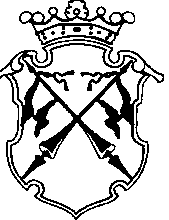 КОНТРОЛЬНО-СЧЕТНЫЙ КОМИТЕТСОРТАВАЛЬСКОГО МУНИЦИПАЛЬНОГО РАЙОНАЗАКЛЮЧЕНИЕКонтрольно-счетного комитета Сортавальского муниципального районана проект Решения Совета Сортавальского муниципального района «О бюджете Сортавальского муниципального района на 2019 год и на плановый период 2020 и 2021 годов»«30» ноября 2018 г.                                                            №591. ОБЩИЕ ПОЛОЖЕНИЯЗаключение Контрольно-счетного комитета Сортавальского муниципального района (далее – Контрольно-счетный комитет) на проект Решения Совета Сортавальского муниципального района «О бюджете  Сортавальского муниципального района на  2019 год и на плановый период 2020 и 2021 годов» (далее – Заключение) подготовлено с учетом требований Бюджетного кодекса Российской Федерации (далее БК РФ), иных нормативно-правовых актов Российской Федерации, Республики Карелия, а также в соответствии с Положением о бюджетном процессе в Сортавальском муниципальном районе (далее – Положение о бюджетном процессе), Положением о контрольно-счетном комитете Сортавальского муниципального района, и иными действующими нормативно-правовыми актами Сортавальского муниципального района.На экспертизу, в Контрольно-счетный комитет, проект Решения о местном бюджете на 2019 год и на плановый период 2020 и 2021 годов с приложением документов и материалов, предусмотренных статьей 184.2 БК РФ, поступил 15 ноября 2018 года, т.е. с соблюдением сроков установленных ст.21  Положения о бюджетном процессе в Сортавальском муниципальном районе.Перечень документов и материалов, представленных вместе с проектом Решения Совета Сортавальского муниципального района «О бюджете Сортавальского муниципального района на 2019 год и на плановый период 2020 и 2021 годов»  (далее - проект Решения) в полной мере соответствуют требованиям БК РФ.При подготовке заключения Контрольно-счётного комитета учитывалась необходимость реализации положений, содержащихся в Послании Президента РФ Федеральному собранию.( в части бюджетной политики и налоговой политики) , Указах Президента РФ от 7 мая 2012 года, Стратегии социально-экономического развития Республики Карелия до 2020 года, а также стратегических целей развития Республики Карелия, определенных в Концепции социально-экономического развития Республики Карелия на период до 2022 года .Выборочно проверено наличие и проведен анализ нормативной и методической базы, регулирующий порядок формирования и расчетов основных показателей проекта Решения.2. АНАЛИЗ ПАРАМЕТРОВ ПРОГНОЗА СОЦИАЛЬНО-ЭКОНОМИЧЕСКОГО РАЗВИТИЯ СОРТАВАЛЬСКОГО МУНИЦИПАЛЬНОГО РАЙОНА, ИСПОЛЬЗУЕМОГО ДЛЯ СОСТАВЛЕНИЯ ПРОЕКТА РАЙОННОГО БЮДЖЕТА НА 2019 ГОД И НА ПЛАНОВЫЙ ПЕРИОД 2020 И 2021 ГОДОВ.Прогноз социально-экономического развития Сортавальского муниципального районаВ соответствии с Бюджетным кодексом Российской Федерации (статья 172) составление проекта бюджета основывается на прогнозе социально-экономического развития соответствующей территории и основных направлениях бюджетной и налоговой политики.Постановлением администрации Сортавальского муниципального района от 29.08.2014г. №100 утвержден Порядок разработки прогноза социально-экономического развития Сортавальского муниципального района (далее – Порядок).Согласно п.3.1 Порядка Прогноз социально-экономического развития Сортавальского муниципального района включает:-Предварительные итоги социально-экономического развития Сортавальского муниципального района за истекший период и ожидаемые итоги за текущий финансовый год- Основные экономические показатели Сортавальского муниципального района- Пояснительная записка к основным экономическим показателям.В составе документов и материалов к проекту Решения на экспертизу представлен Прогноз социально-экономического развития Сортавальского муниципального района на 2019 год и на плановый период 2020 и 2021 годов (далее – Прогноз), состав документов которого соответствует Порядку.  Проведя анализ содержания составляющих документов Прогноза, Контрольно-счетный комитет пришел к следующим выводам:Итоги социально-экономического развития  Сортавальского муниципального  района за 8 месяцев 2018 года и ожидаемые результаты за 2018 год(далее –Предварительные итоги)В ходе экспертизы установлены факты изложения противоречивой информации. Например, в табличной части Прогноза социально-экономического развития, численность населения по оценке 2018г. указана 31020 чел., а в текстовой части Предварительных итогов, ожидаемая численность населения района на 01.01.2019г. ожидается 30,9 тыс. чел. Отсутствует ожидаемое исполнение за 2018 год по основному экономическому показателю – среднемесячная заработная плата работников крупных и средних организаций района.  В разделе 5 «Инвестиции» Предварительных итогов, не дана характеристика ожидаемого исполнения за 2018год показателя социально-экономического развития – ввод в действие жилых домов. В разделе 7 «Потребительский рынок» Предварительных итогов, не дана характеристика ожидаемого исполнения за 2018год  основного экономического показателя – оборот розничной торговли. По показателю «объем платных услуг населению» отсутствуют итоги за 8 месяцев и ожидаемые результаты за 2018 год.В «Предварительных итогах» отсутствуют предварительные итоги за 8 месяцев 2018 года и ожидаемые результаты за 2018 год ряда показателей социально-экономического развития : «инвестиции в основной капитал за счет всех источников финансирования», «среднесписочная численность работников», «Фонд заработной платы с учетом необлагаемой его части», «фонд начисленной заработной платы», «среднемесячная заработная плата», «прибыль прибыльных предприятий», «уровень зарегистрированной безработицы», «размер площади сдаваемых в аренду участков», «размер площади сдаваемых в аренду объектов», «размер площади объектов, подлежащих реализации», «размер площади земельных участков, подлежащих реализации».информация об итогах  за 8 месяцев 2018 года представлена в сравнении с аналогичным периодом прошлого года, а не в сравнении с теми показателями, которые были приняты за основу при утверждении бюджета на 2018 год. Таким образом, отсутствует отражение результатов реализации задач в текущем периоде поставленным целям. Основные экономические показатели Прогноза социально-экономического развития Сортавальского муниципального района на 2019 год и на плановый период 2020 и 2021 годовСогласно п. 4 статьи 173 Бюджетного кодекса РФ Прогноз социально-экономического развития на очередной финансовый год и плановый период должен разрабатываться путем уточнения параметров планового периода и добавления параметров второго года планового периода. В пояснительной записке к прогнозу социально-экономического развития должно приводиться обоснование параметров прогноза, в том числе их сопоставление с ранее утвержденными параметрами с указанием причин и факторов прогнозируемых изменений.В составе Прогноза представлены показатели Прогноза социально-экономического развития Сортавальского муниципального района на 2019 год и на плановый период 2020 и 2021 годов. Данный документ не содержит информации по одобренным показателям  на 2018,2019,2020 годам к утвержденному бюджету, поэтому увидеть, какие показатели уточняются представленным Прогнозом не представляется возможным.В нарушение требований п.4 статьи 173 Бюджетного кодекса Российской Федерации в Пояснительной записке к основным экономическим показателям, не приводится сопоставление параметров с ранее утвержденными, в т.ч. с указанием причин и факторов прогнозируемых изменений, что не соответствует принципу прозрачности, установленному ст.36 БК РФ.Кроме того, в нарушение п.3 ст.14 Положения о бюджетном процессе в Сортавальском муниципальном районе Прогноз представлен в отсутствии муниципального правового (распорядительного) акта администрации Сортавальского муниципального района. В ходе проведения экспертизы представленных к проекту Решения документов, Контрольно-счетный комитет СМР произвел анализ «Основных экономических показателей Сортавальского муниципального района», которые были приняты за основу при утверждении бюджета на 2018 год и на плановый период 2019 и 2020 годов.Основные показатели прогноза социально-экономического развития Сортавальского муниципального района, влияющие на параметры бюджета Сортавальского муниципального района, приведены в следующей таблице.Как видно из таблицы (графы 5,8,12) основные экономические показатели, представленные к проекту Решения, практически по всем позициям отличаются от показателей, принятых за основу при утверждении бюджета на 2018 год и на плановый период 2019 и 2020 годов.По позиции «Налогооблагаемая прибыль» показатель изменился более чем в 3 раза, что свидетельствует о недостаточной точности прогноза. Кроме того, вообще исключены из состава показателей социально-экономического развития района показатели, участвующие в расчете  доходов от перечисления части прибыли, остающиеся после уплаты налогов и иных обязательных платежей муниципальных унитарных предприятий, что не соответствует принципу эффективности, установленного ст. 34 БК РФ, т.к. при распоряжении муниципальным имуществом собственник должен исходить из принципа эффективного его использования.Представленный прогноз разработан в трех вариантах, что соответствует принципам результативности и эффективности стратегического планирования. Основным (базовым) вариантом принят консервативный вариант социально-экономического развития района, который характеризует основные экономические показатели в условиях положительной динамики роста объемов производства и умеренного роста цен промышленного производства, а также умеренного темпа роста потребительских цен.Согласно Прогнозу, внутренние условия характеризуются:достижением уровня инфляции (декабрь к декабрю предыдущего года) в 2019г. -3,3%, в 2020г. – 3,0%, в 2021 -2,8% (по оценке  2,8% в 2018г.)сокращением численности экономически активного населенияАнализ Прогноза показывает, что скорректированы данные в сторону увеличения по социальным показателям : «Фонд заработной платы с учетом необлагаемой его части», «Фонд начисленной заработной платы», «Среднемесячная заработная плата», «Среднемесячная заработная плата по крупным и средним предприятиям» . Ввиду отсутствия пояснений не представляется возможным узнать причины увеличения данных показателей по отношению к показателям, принятых за основу при утверждении бюджета на 2018 год и на плановый период 2019 и 2020 годов. В условиях реализации программно-целевого принципа планирования и исполнения бюджета повышаются требования к качеству прогноза социально-экономического развития на очередной финансовый год и на плановый период. Прогноз должен не только с большой степенью надежности определять исходные условия для разработки проекта районного бюджета, но и иметь целевой характер, то есть отражать результаты реализации поставленных целей и задач в среднесрочной перспективе, что является критерием эффективности проводимой социально-экономической политики и качества муниципальной системы прогнозирования. Подготовка прогноза социально-экономического развития Сортавальского муниципального района на среднесрочный период должна осуществляться в тесной взаимоувязке со стратегией социально-экономического развития Сортавальского муниципального района.Решением Совета Сортавальского муниципального района от 21.06.2018г. №347 была утверждена Стратегия социально-экономического развития Сортавальского муниципального развития на период до 2025 года (далее – Стратегия). В разделе 4.4 Стратегии обозначены индикаторы социально-экономического развития Сортавальского муниципального развития на 2020 год (табл.9) по показателям (индикаторам) развития. При сопоставлении показателей, приведенных в табл.9 Стратегии с показателями представленного Прогноза выявлено не соответствие :Таким образом, в нарушение Федерального закона от 28.06.2014г. №172-ФЗ «О стратегическом планировании в РФ» при разработке документов стратегического планирования отсутствовала согласованность взаимодействия участников стратегического планирования.Кроме того, в нарушение ст. 174.1 БК в представленном Прогнозе отсутствует показатель, являющийся основой для расчета налогового доходного источника, зачисляемого в бюджет района – акцизы по подакцизным товарам (продукции), производимым на территории Российской Федерации. Согласно п.3.1 ст.58 БК при определении размеров дифференцированных нормативов отчислений в местные бюджеты от акцизов на автомобильный и прямогонный бензин, дизельное топливо, моторные масла для дизельных и (или) карбюраторных (инверторных) двигателей, производимые на территории Российской Федерации, участвует показатель протяженности автомобильных дорог общего пользования местного значения соответствующего муниципального образования. В целях улучшения качества прогнозирования Контрольно-счетный комитет предлагает включить в состав прогнозируемых основных экономических показателей, разрабатываемых в соответствии с Постановлением администрации Сортавальского муниципального района от 29.08.2014г. №100 «Об утверждении Порядка разработки прогноза социально-экономического развития Сортавальского муниципального района», показатели, являющиеся базовыми для расчета доходов районного бюджета, а также обращает внимание на необходимость более точного прогнозирования показателей, принимаемых при расчете доходов районного бюджета.Бюджетный  прогноз Сортавальского муниципального районаВ составе документов и материалов к проекту Решения о бюджете представлен проект Бюджетного прогноза Сортавальского муниципального района на период до 2025 года.В соответствии с ч.3 ст. 170.1 БК РФ, ч.3 ст.15 Положения о бюджетном процессе в Сортавальском муниципальном районе, но в нарушение ч.3 Порядка разработки и утверждения бюджетного прогноза Сортавальского муниципального района, утвержденного Постановлением администрации Сортавальского муниципального района от 21.10.2016г. №120 (далее- Порядок) представленный проект Бюджетного прогноза разработан на семь лет. В нарушение пп.4 п.5 Порядка в структуре представленного проекта Бюджетного прогноза отсутствует содержание показателей финансового обеспечения муниципальных программ Сортавальского муниципального района на период их действия по форме, согласно Приложению №2 к Порядку.В соответствии с п.2 ч. 4 Порядка представленный проект Бюджетного прогноза имеет описание параметров вариантов и обоснование выбора варианта долгосрочного прогноза в качестве базового для целей бюджетного прогноза.Основные направления бюджетной и налоговой политики Сортавальского муниципального районаОдновременно с проектом Решения Совета Сортавальского муниципального района «О бюджете  Сортавальского муниципального района на 2019 год и на плановый период 2020 и 2021 годов» Администрацией Сортавальского муниципального района представлены Основные направления бюджетной и налоговой политики Сортавальского муниципального района на 2019 год и  на плановый период 2020 и 2021 годов (далее – ОНБиНП). Согласно ОНБиНП, достижение целей социально-экономического развития  Сортавальского муниципального района в 2019-2021 годах будет осуществляться посредством реализации комплекса мер, направленных на обеспечение бюджетного баланса и долгосрочной устойчивости муниципальных бюджетов.Бюджетная политика в 2019-2021 годах будет основываться на мероприятиях Программы оздоровления муниципальных финансов Сортавальского муниципального района, направленные на достижение бюджетного эффекта от деятельности по увеличению доходов и оптимизации расходов районного бюджета, сокращению дебиторской и просроченной кредиторской задолженности бюджета Сортавальского муниципального района, а также мероприятий в сферах совершенствования межбюджетных отношений, управления муниципальным долгом района, внутреннего муниципального финансового контроля и аудита.Один из разделов ОНБиНП раскрывает задачи бюджетной политики по совершенствованию программно-целевого планирования с целью формирования комплексной и гибкой системы управления расходами, увязанной с системой стратегического управления. В 2019 году планируется провести актуализацию документов стратегического планирования развития района, в том числе утвержденной в 2018 году Стратегии социально-экономического развития Сортавальского муниципального района на период до 2025 года, с целью обеспечения реализации национальных целей и стратегических задач, определенных проектом Стратегии социально-экономического развития Республики Карелия до 2025 года, а также с целью обеспечения достижения показателей, утвержденных Указом Президента РФ от 07.05.2018г. .В части проведения эффективной долговой политики определены задачи на период стратегического планирования 2019-2025 годы , направленные на: обеспечение финансирования дефицита местного бюджета, своевременное и полное исполнение долговых обязательств муниципального образования, обеспечение поддержания объема муниципального долга, а также расходов на его обслуживание в пределах, установленных законодательством и объемов, утвержденных решением представительного органа о местном бюджете на текущий и плановый период, минимизацию стоимости обслуживания муниципального долга района, гибкое реагирование на изменяющиеся условия финансовых рынков и использование наиболее благоприятных источников и форм заимствований.Основными задачами бюджетной политики в 2019-2021 годах в сфере межбюджетных отношений будет являться поддержание сбалансированности бюджетов поселений, стимулированию органов местного самоуправления поселений к увеличению собственного доходного потенциала, сокращению уровня дефицита бюджета и объема муниципального долга.С целью повышения открытости и прозрачности бюджетной политики в течение 2019-2021 годах планируется на информационном портале «Бюджет для граждан» адаптировать размещение брошюр «Бюджет для граждан» для широкого круга пользователей версии решений о бюджете и его исполнении.  В среднесрочном периоде органы местного самоуправления Сортавальского муниципального района планируют приять участие  в реализации мероприятий по реализации проекта «Народный бюджет» в Республике Карелия на 2018-2025 годы, которые будут направлены на совершенствование механизмов участия общественности в бюджетном процессе с использованием методических подходов к оценке качества муниципальных услуг исходя из их полезности для получателей, повышения финансовой грамотности населения, а также на реализацию механизмов обратной связи.Налоговая политика Сортавальского муниципального района в 2019- 2021 годах сохранит направленность на поддержание экономически оправданного уровня налоговой нагрузки, привлечение инвестиций и открытие новых современных производств, стимулирование предпринимательской активности в целях расширения налогооблагаемой базы и увеличения налогового потенциала, дальнейшее расширение мер поддержки малого и среднего предпринимательства.3. АНАЛИЗ ОСНОВНЫХ ПАРАМЕТРОВ  ПРОЕКТА БЮДЖЕТА СОРТАВАЛЬСКОГО МУНИЦИПАЛЬНОГО РАЙОНА НА 2019 ГОД И НА ПЛАНОВЫЙ ПЕРИОД 2020 - 2021 ГОДОВПроект бюджета Сортавальского муниципального района на 2019 год  и на плановый период 2020 и 2021 годов сформирован с объемом доходов на 2019 год в объеме  663323,4,0 тыс. руб., на 2020 год – 580912,4 тыс. руб., на 2021 год – 579996,3 тыс. руб.. Объем расходов сформирован на 2019 год в сумме 665247,1 тыс. руб., на 2020 год – 581881,0 тыс. руб., на 2021 год -579996,1 тыс. руб.. Дефицит бюджета сформирован на 2019 год – 1923,7 тыс. руб., на 2020 год – 968,6 тыс. руб., на 2021 год бюджет района сформирован с профицитом в объеме 0,2 тыс. руб. Динамика основных параметров бюджета Сортавальского муниципального района свидетельствует о снижении общего объема доходов и расходов по сравнению с оценкой ожидаемого исполнения бюджета Сортавальского муниципального района за 2018год .Снижение прогнозируемого объема доходов бюджета Сортавальского муниципального района к уровню 2018 года в 2019 году составляет 372072,6 тыс. руб. , в 2020 году – 454483,6 тыс. руб., в 2021 году – 455399,7 тыс. руб. или  на 35,9 %, 43,9%, 44,0% соответственно. Снижение прогнозируемого объема собственных доходов бюджета Сортавальского муниципального района к оценке 2018 года в 2019 году составит 57203,9 тыс. руб. или на  15,6%, в 2020 году снизятся на 45098,2,0 тыс. руб. или на  12,3%, в 2021 году снизятся на 31830,4 тыс. руб. или на 8,7%.Структура доходов бюджета Сортавальского муниципального района выглядит следующим образом:  2019 годналоговые и неналоговые доходы – 46,7 процента;безвозмездные поступления-53,3 процента.2020 годналоговые и неналоговые доходы – 55,4 процента;безвозмездные поступления-44,6 процента.2021 годналоговые и неналоговые доходы – 57,7 процента;безвозмездные поступления-42,3 процента.Объем безвозмездных поступлений из бюджетов другого уровня планируется в 2019 году в объеме 353828,3 тыс. рублей, в 2020 году – 259311,6 тыс. руб., в 2021 году – 245127,7 тыс. руб. с уменьшением по сравнению с оценкой 2018 года  в 2019 году на 314868,7 тыс. руб. или на 47,1% , снижение в плановом периоде произойдет в 2020 году на 94516,7 тыс. руб. или на 26,7%, в 2021 году на 14183,9 тыс. руб. или 5,5% к уровню предыдущего года. Проект бюджета Сортавальского муниципального района на 2019 год и на плановый период 2020 и 2021 годов сформирован в условиях распределения дотации из республиканского бюджета на выравнивание бюджетной обеспеченности бюджету Сортавальского муниципального района в объеме 10008,0 тыс. руб. в 2019году, 4801,0 тыс. руб. в 2020году и 4613,0 тыс. руб. в 2021 году.При формировании проекта бюджета в условиях сокращения объема прогнозируемых доходов планируется снижение расходов в 2019 году и плановом периоде 2020 и 2021 годов по сравнению с оценкой ожидаемого исполнения за 2018 год. Расходы бюджета Сортавальского муниципального района на 2019 год запланированы в объеме 665247,1 тыс. рублей, на 2020 год в объеме 581881,0 тыс. руб., на 2021 год в объеме 579996,1 тыс. руб. что составляет 61,5%, 53,8%, 53,6% к уровню ожидаемого исполнения за 2018 год (1081598,0 тыс. рублей) соответственно. Приоритетными направлениями расходов Сортавальского муниципального района по-прежнему будут являться расходы, направляемые на образование (2019г.-68,9%; 2020г.-75,0%; 2021- 75,2%), общегосударственные вопросы (2019г. – 7,9%; 2020г. – 8,2%, 2021- 8,2%), социальная политика (2019г. – 5,4%; 2020г. – 4,1%; 2020г. – 3,9%), культура, кинематография (2019г. – 7,2%; 2020г. – 5,7%; 2021- 6,1. Их общий удельный вес в расходах бюджета Сортавальского муниципального района в 2019 году составит 89,4 %, в 2020 году – 93,0%, в 2021 году – 93,5%.Проект бюджета Сортавальского муниципального района на 2019-2021 годы сформирован в программном формате. На 2019-2021 годы предусмотрены бюджетные ассигнования на реализацию 9, муниципальных программ. Расходы на реализацию муниципальных программ охватили в 2019 году 98,4 процентов; в 2020г. – 2021г. по 99,4 процентов в каждый год планового периода от общих расходов районного бюджета. Наибольшая доля расходов в общих расходах на реализацию мероприятий муниципальных программ в 2019-2021годах будет направлена по направлению социально-экономического развития Сортавальского муниципального района «Развитие человеческого потенциала»В проекте бюджета на 2019-2021г. не предусмотрено привлечение бюджетных кредитов из республиканского бюджета. Кредиты кредитных организаций в проекте бюджета предусмотрены на 2019 год в объеме 29851,7 тыс. рублей, на 2020г. 6950,6,0 тыс. руб., на 2021г. в объеме 145040,8 тыс. руб.Возврат бюджетных  кредитов планируется в 2019 году в объеме 29928,0 тыс., в 2020 году – 6982,0,0 тыс. руб., в 2021году -  5040,8 тыс. руб. Возврат кредитов кредитных организаций в 2019 и 2020 годах не планируется, в 2021 году 140000,0 тыс. руб. Доля заимствований в общем объеме расходов бюджета (коэффициент заимствований) в 2019-2021 годах отсутствует.Предельный объем муниципального долга на 2019 год прогнозируется в объеме 211802,7 тыс. рублей, на 2020 год-188825,3,0 тыс. рублей и на 2021 год – 281406,3 тыс. рублей. Согласно ч.1 ст. 107 БК РФ предельный объем муниципального долга не может быть превышен при исполнении бюджета. Ограничения, установленные ч.1 ст.107 БК РФ в проекте решения о бюджете на 2019-2021г. соблюдены.Удельный вес муниципального долга в общем объеме доходов бюджета без учета объема безвозмездных поступлений увеличится с 49,6 процентов в  2018 году до 56,6 процентов к 01.01.2021 году. Расходы на обслуживание муниципального долга на 2019-2021 год спроектированы в объеме 12080,8 тыс. руб., 11724,9 тыс. руб. , 7343,1 тыс. руб. соответственно и составят 1,8%, 2,0% и 1,3% от общего объема расходов на 2019-2021г. соответственно. Прогнозируемые расходы, связанные с погашением и обслуживанием муниципального долга остаются значительными. Объем расходов  на погашение и обслуживание муниципального долга в процентах к общему объему заимствований (коэффициент покрытия) составит в 2019-2021 годах 100 процентов. 4. РЕЗУЛЬТАТЫ ПРОВЕРКИ И АНАЛИЗА ПРОГНОЗА ДОХОДОВ ПРОЕКТА БЮДЖЕТА СОРТАВАЛЬСКОГО МУНИЦИПАЛЬНОГО РАЙОНА НА 2019 ГОД И ПЛАНОВЫЙ ПЕРИОД 2020 И 2021 ГОДОВ.4.1. В соответствии с проектом доходы районного бюджета в 2019 году составят 663323,4 тыс. рублей, в том числе налоговые доходы – 236330,5 тыс. рублей, или 35,6 % объема доходов районного бюджета, неналоговые доходы – 73164,6 тыс. рублей (11,1 %), безвозмездные поступления 353828,3 тыс. рублей (53,3 %).В 2020 году доходы районного бюджета составят 580912,4 тыс. рублей, в том числе налоговые доходы – 248758,6 тыс. рублей, или 42,8 % объема доходов районного бюджета, неналоговые доходы – 72842,2 тыс. рублей (12,6 %), безвозмездные поступления – 259311,6 тыс. рублей (44,6 %).В 2021 году доходы районного бюджета составят 579996,3 тыс. рублей, в том числе налоговые доходы – 262105,7 тыс. рублей, или 45,2 % объема доходов районного бюджета, неналоговые доходы – 72762,9 тыс. рублей (12,6 %), безвозмездные поступления – 245127,7 тыс. рублей (42,2 %).Доходы районного бюджета спрогнозированы в условиях действующего на день внесения проекта о бюджете на 2019 год и на плановый период 2020 и 2021 годов в представительный орган Сортавальского муниципального района законодательства о налогах и сборах и бюджетного законодательства РФ, а также законодательства РФ, законов субъектов РФ и муниципальных правовых актов Совета Сортавальского муниципального района, устанавливающих неналоговые доходы  районного бюджета . 4.2. Оценка полноты и соответствия состава информации, содержащейся в реестре источников доходов районного бюджета, требованиям Бюджетного кодекса Российской Федерации и иным нормативным правовым актам показала следующее.В Реестр источников доходов бюджета Сортавальского муниципального района (далее  Реестр), представленный в составе документов и материалов одновременно с проектом бюджета включена информация соответствующая составу информации, предусмотренной ст.11 «Общих требований к составу информации, порядку формирования и ведения реестра источников доходов Российской Федерации, реестра источников доходов федерального бюджета, реестров источников доходов бюджетов субъектов Российской Федерации, реестров источников доходов местных бюджетов и реестров источников доходов бюджетов государственных внебюджетных фондов», утвержденных Постановлением Правительства Российской Федерации от 31 августа 2016 г. № 868.При анализе информации, содержащейся в Реестре, установлено , что в графах с 2-10  применяются коды не соответствующие Приказу Минфина России от 8 июня 2018 г. N 132н
"О Порядке формирования и применения кодов бюджетной классификации Российской Федерации, их структуре и принципах назначения":4.3. Динамика показателей доходной части бюджета Сортавальского муниципального района за пятилетний период (с 2017 по 2021 годы) представлена в таблице:                                                                     (тыс. руб.)Доходы проекта бюджета Сортавальского муниципального района на 2019 год предусмотрены в объеме 663323,4 тыс. рублей, что ниже ожидаемого уровня текущего 2018 года на 372072,2 тыс. рублей, или на 35,9 процентов. Снижение доходов бюджета в 2019 году по сравнению с 2018 годом произошло за счет планируемого снижения поступлений как налоговых так и неналоговых доходов на 55303,6 тыс. рублей, или на 15,6 процента, а также снижения безвозмездных поступлений на 314868,6 тыс. руб. или на 47,1 процентов.В плановом периоде также прогнозируется снижение объемов доходной части районного бюджета к предыдущему году:в 2020 году на уровне 87,6 процентов, при этом в абсолютном выражении отклонение составит 82411,0 тыс. рублей;в 2021 году – 99,9 процентов, в абсолютном выражении – 916,1 тыс. рублей.В 2021 году по сравнению с 2018 годом  налоговые и неналоговые доходы бюджета уменьшатся на  31830,4 тыс. рублей, или на 8,7 процентов. Анализ структуры доходов бюджета Сортавальского муниципального района свидетельствует о планируемом снижении объема ожидаемого исполнения по налоговым и неналоговым доходам в 2018 году  (366698,7 тыс. руб.) по сравнению с показателями, утвержденными Решением о бюджете (377220,8 тыс. руб.). В 2019 году, как и в плановом периоде, планируется снижение налоговых и неналоговых доходов по отношению к показателям, ожидаемого исполнения за 2018 год.В проекте бюджета запланировано постепенное увеличение  к 2021 году темпов роста объемов налоговых доходов и снижение объема прогнозируемого поступления неналоговых доходов. Доходы от безвозмездных перечислений запланированы со снижением объемов поступлений. Удельный вес налоговых доходов в общем объеме доходов бюджета в 2018 году по сравнению с 2017годом увеличится на 0,4 процента и составит 27,1 процентов (в 2017 году – 26,7 процента). В 2019 году удельный вес налоговых доходов составит 35,6 процентов (рост 8,5 процентных пункта к 2018 году), в 2020 году – 42,8 процента (рост 7,2 процентных пункта к 2019году), в 2021 году -45,2 процента (рост 2,4 процентных пункта к предыдущему году). Основную долю в составе налоговых доходов в 2019-2021 годах занимает налог на доходы физических лиц: в 2019г.– 83,3 процента (196955,7 тыс. рублей), в 2020 г. – 83,1 процента (206606,6 тыс. руб. ), в 2021 г. – 82,7 процента (216740,4 тыс. руб.). Удельный вес неналоговых доходов в общем объеме доходов бюджета в 2019 году по сравнению с 2018 годом увеличится на 2,6 процентных пункта и составит 11,0 процентов (в 2018 году – 8,4 процента). В 2020 году удельный вес неналоговых доходов составит 12,5 процента (рост к 2019 году – 1,5 процентного пункта ), в 2021 году удельный вес неналоговых доходов в общем объеме доходов района прогнозируется на уровне предыдущего года.Основную долю в составе неналоговых доходов будут занимать доходы от оказания платных услуг и компенсации затрат государства : в 2019году –  59,4 процентов (43458,0 тыс. рублей), в 2020 году – 59,7 процентов (43468,0 тыс. руб.), в 2021 году – 59,8 процентов (43478,0 тыс. руб.). Также значительный удельный вес в составе неналоговых доходов как в 2019году, так и в плановом периоде будет занимать доходы от использования имущества, находящегося в муниципальной собственности: в 2019 году 31,8 процентов (23224,8 тыс. руб.), в 2020 году – 32,0 процентов (23317,6 тыс. руб.), в 2021 году – 32,0 процентов (23308,5 тыс. руб.).4.3.1. Налоговые доходы бюджета Сортавальского муниципального районаНалоговые доходы бюджета Сортавальского муниципального района на 2019 год прогнозируются в объеме 236330,5 тыс. руб., на 2020г.- 248758,6тыс. руб., на 2021г.- 262105,7 тыс. руб.В сравнении с 2018 годом поступления налоговых доходов в 2019 году прогнозируются со снижением объема на 15,7 процентов. В плановом периоде 2020 и 2021 годов планируется увеличение темпов роста налоговых доходов  более чем на 5 процентов к каждому предыдущему году.Наибольшую долю налоговых доходов бюджета в 2019-2021 годах по-прежнему будут составлять поступления от уплаты налога на доходы физических лиц . Динамика прогнозируемого поступления налога на доходы физических лиц, а также поступлений по другим основным налоговым источникам представлена в таблице:                                                                     (тыс. руб.)Анализ приведенных данных свидетельствует, что доходы бюджета от поступлений налога на доходы физ. лиц в 2019 году в абсолютных значениях снижаются на 41512,5 тыс. руб. или на 17,4 процентов по отношению к оценке 2018 года. В 2019 году по одному из четырех налоговых источников планируется увеличение прогнозируемого объема - доходы от уплаты акцизов. В планируемом периоде 2020 и 2021 годов прогнозируется рост по трем из четырех видов налоговых поступлений. Темпы роста  по трем видам поступлений увеличиваются к предшествующему году , а по одному виду поступлений  остаются на уровне предыдущего года.Ниже представлен анализ прогнозируемых поступления в бюджет Сортавальского муниципального района в разрезе основных налоговых источников. 4.3.1.1.Динамика доходов от уплаты налога на доходы физических лиц в 2018 -2021 годах приведена в следующей таблице:Согласно Пояснительной записки, в основу расчета поступления налога на доходы физических лиц приняты основные показатели социально-экономического развития Сортавальского муниципального района на 2019 год и плановый период 2020 и 2021 годов, с учетом достигнутого в текущем финансовом году уровня поступления доходов, а также изменений законодательства, вступающих в действие с 01.01.2019г. В представленных материалах к проекту Решения не представлен расчет по данному виду налогового дохода.Анализ изменения экономического показателя социально-экономического развития района «Фонд заработной платы с учетом необлагаемой его части», который участвует в расчете объема прогнозного поступления дохода от налога на физических лиц, показал, что  при объеме данного экономического показателя по оценке 2018г. 4490,0 млн. руб.,  спрогнозирован объем поступления в 2018 году 238468,2 тыс. руб., при нормативе распределения на 2018 год 31% с территорий городских поселений и 39% с территорий сельских поселений. При уточненном объеме данного экономического показателя на 2019 год (4714,5 млн. руб.) спрогнозирован объем поступления дохода 196955,7 тыс. руб. при нормативе распределения на 2019 год 33% с территорий городских поселений и 39% с территорий сельских поселений. Таким образом, при увеличении экономического показателя «Фонд заработной платы с учетом не облагаемой его части» на 224,5 млн. руб. или на 5% и при увеличении норматива распределения на 2%, объем прогнозируемого поступления дохода снизился на 41512,5 тыс. руб. или на 17,4%. В Пояснительной записке не содержится информации о том, какой фактор повлиял на снижение прогнозируемого объема данного вида налогового дохода на 2019 год. 4.3.1.2.Динамика доходов от уплаты акцизов по подакцизным товарам (продукции), производимым на территории Российской Федерации в 2018 -2021 годах приведена в следующей таблице:Согласно Пояснительной записке к проекту Решения, прогноз поступления доходов  в бюджет Сортавальского муниципального района от уплаты акцизов на нефтепродукты (дизельное топливо, моторные масла для дизельных и (или) карбюраторных (инжекторных) двигателей, автомобильный бензин) определен в условиях повышения ставок на отдельные виды нефтепродуктов и исходя из нормативов распределения указанных доходов между бюджетами муниципальных образований РК, предусмотренных проектом Закона Республики Карелия «О бюджете Республики Карелия на 2019 год и на плановый период 2020 и 2021 годов»В представленных материалах к проекту Решения не представлен расчет по данному виду налогового дохода.4.3.1.3. Динамика доходов от уплаты налогов на совокупный доход в 2018 -2021 годах приведена в следующей таблице:В состав налогов на совокупный доход входят: налог, взимаемый в связи с применением патентной системы налогообложения, единый налог на вмененный доход для отдельных видов деятельности и единый сельскохозяйственный налог .Согласно Пояснительной записке к проекту Решения, в основу расчета прогноза поступлений налогов на совокупный доход приняты данные администратора доходов – Территориальным органом ФНС России по Республике Карелия. В представленной Пояснительной записке содержится информация о прогнозировании доходов от уплаты единого налога на вмененный доход для отдельных видов деятельности, на основе фактического поступления налога в текущем финансовом году, с учетом прироста недоимки, с применением корректирующих коэффициентов-дефляторов. По двум другим видам совокупного налога, информации о методики прогнозирования доходов от уплаты налогов, в Пояснительной записке не содержится. В представленных материалах к проекту Решения не представлен расчет по данному виду налогового дохода.4.3.1.4. Динамика доходов от поступлений государственной пошлины в 2018 -2021 годах приведена в следующей таблице:Согласно Пояснительной записке к проекту Решения, прогноз поступления государственной пошлины осуществлен на основе показателей главных администраторов доходов – Управления Федеральной налоговой службы по Республике Карелия, Администрации Сортавальского муниципального района, В представленных материалах к проекту Решения не представлен расчет по данному виду налогового дохода.4.3.2. Неналоговые доходы бюджета Сортавальского муниципального районаНеналоговые доходы бюджета Сортавальского муниципального района на 2019 год прогнозируются в объеме 73164,6 тыс. руб., на 20120г. в объеме 72842,2 тыс. руб., на 2020г. в объеме 72762,9 тыс. руб.В сравнении с 2018 годом поступление неналоговых доходов в 2019 году прогнозируются со снижением объема, составляющим 15,3 процентов. В плановом периоде 2020 и 2021 годов планируется снижение темпов роста неналоговых доходов на 0,4 процентов к 2019 году и на 0,1 процентов в 2021 году к 2020 году.Динамика прогнозируемого поступления по основным неналоговым источникам представлена в таблице:Анализ приведенных данных свидетельствует, что доходы бюджета в абсолютных значениях и в процентах по неналоговым источникам в 2019 году по отношению к оценке 2018 года снижаются на 13274,8 тыс. руб. или на 15,3 процентных пункта. Только по одному из шести неналоговых источников в 2019 году планируется увеличение поступлений, причем его доля в составе неналоговых доходов составляет всего лишь 5,6% . В планируемом периоде 2020 и 2021 годов также прогнозируется снижение объема поступлений. В 2020 году доходы по неналоговым источникам сократятся по сравнению с 2019 годом на 322,4 тыс. руб. или на 0,4 процентов, в 2021 году на 79,3 тыс. руб. или на 0,1 процентов по отношению к предыдущему году. По отношению к оценке 2018 года в плановом периоде также прогнозируется снижение темпов роста. Неналоговые доходы бюджета в плановом периоде сократятся по отношению к оценке 2018 года на 15,7 и 15,8 процентов соответственно.Ниже приведен анализ прогнозируемых поступлений в бюджет Сортавальского муниципального района в разрезе основных неналоговых источников. 4.3.2.1. Динамика доходов от использования имущества, находящегося в государственной и муниципальной собственности в 2018 -2021 годах приведена в следующей таблице:4.3.2.1.1.Доходы от процентов, полученных от предоставления бюджетных кредитов внутри страны за счет средств бюджетов муниципальных районов в 2019году прогнозируются в объеме 53,7 тыс. руб.. рублей, что на 37,3 тыс. рублей, или на 41,0%, меньше ожидаемого исполнения 2018 года. В 2020 и 2021 годах указанные доходы составят 9,1 тыс. рублей и 0 рублей соответственно.4.3.2.1.2. Доходы, получаемые в виде арендной платы за земельные участки, государственная собственность на которые не разграничена в 2019 году прогнозируются в объеме 17469,2 тыс. рублей, что на 883,7 тыс. рублей, или на 4,8 %, меньше ожидаемого исполнения 2018 года. В 2020 и 2021 годах указанные доходы составят 17606,6 тыс. рублей в каждый год планового периода.4.3.2.1.3. Доходы, получаемые в виде арендной платы за земельные участки, после разграничения государственной собственности на землю в 2019 году прогнозируются в объеме 700,0 тыс. рублей, что на 219,5 тыс. рублей, или на 45,7 %, больше ожидаемого исполнения 2018 года. В 2020 и 2021 годах указанные доходы составят 700,0 тыс. рублей в каждый год планового периода.4.3.2.1.4. Доходы от сдачи в аренду муниципального имущества в 2019 году прогнозируются в объеме 3900,3тыс. рублей, что на 736,5 тыс. рублей, или на 15,9%, меньше ожидаемого исполнения 2018 года. В 2020 и 2021 годах указанные доходы также составят 3900,3 тыс. рублей в каждый год планового периода.4.3.2.1.5 Доходы от перечисления части прибыли, остающийся после уплаты налогов и иных обязательных платежей муниципальных унитарных предприятий, созданных муниципальными районами в 2019 году прогнозируются в объеме 300,0 тыс. руб. . За 2018 год  не прогнозируется ожидаемого исполнения по данному неналоговому источнику. В 2020 и 2021 годах прогнозируется поступление данного неналогового источника в объеме 300,0 тыс. руб. за каждый год планового периода.Согласно Пояснительной записки, прогнозный объем доходов по данному неналоговому источнику определен исходя из прогнозируемой прибыли муниципальных унитарных предприятий.В представленном Прогнозе социально-экономического развития, экономический показатель , исходя из которого на основании ст.174.1 Бюджетного кодекса РФ должен рассчитываться прогнозируемый объем доходов бюджета, на 2019-2021 годы отсутствует. Таким образом, в нарушение ч.1 ст. 174.1 БК РФ, Главный администратор доходов бюджета Сортавальского муниципального района – Администрация Сортавальского муниципального района спрогнозировала объем поступлений по данному неналоговому источнику не основываясь на Прогнозе социально-экономического развития.  4.3.2.1.6. Прочие поступления от использования имущества и прав, находящихся в муниципальной собственности в 2019 году прогнозируется в объеме 801,6 тыс. рублей, что на 98,4 тыс. рублей, или на 14% больше ожидаемого исполнения 2018 года. В 2020 и 20121 годах указанные доходы также составят 801,6 тыс. рублей в каждый год планового периода. 4.3.2.2. Динамика доходов от платежей за пользование природными ресурсами в 2018 -2021 годах приведена в следующей таблице:4.3.2.2.1. Плата за выбросы загрязняющих веществ в атмосферный воздух стационарными объектами в 2019 году прогнозируются в объеме 273,4 тыс. рублей, что на 56,8 тыс. рублей, или на 17,2 %, меньше ожидаемого исполнения 2018года. В 2020 и 2021 годах указанные доходы также составят 273,4 тыс. рублей в каждый год планового периода. 4.3.2.2.2. Плата за сборы загрязняющих веществ в водные объекты в 2019 году прогнозируются в объеме 583,1 тыс. рублей, что на 107,3 тыс. рублей, или на 15,5 %, меньше ожидаемого исполнения 2018года. В 2020 и 2021 годах указанные доходы также составят 583,1 тыс. рублей в каждый год планового периода. 4.3.2.2.3. Плата за размещение отходов производства и потребления  в 2019 году прогнозируются в объеме 402,1 тыс. рублей, что на 78,1 тыс. рублей, или на 16,3 %, меньше ожидаемого исполнения 2018года. В 2020 и 2021 годах указанные доходы также составят 402,1 тыс. рублей в каждый год планового периода. Согласно Пояснительной записке к проекту бюджета, прогнозируемый объем поступлений  доходов от платы за негативное воздействие на окружающую среду определен главным администратором доходов Сортавальского муниципального района Управлением Федеральной службы по надзору в сфере природопользования по Республике Карелия, исходя из прогнозируемого объема негативного воздействия на окружающую среду и проводимых крупнейшими природопользователями природоохранных мероприятий в целях сокращения сверхнормативных выбросов и сборов загрязняющих веществ, а также применения ставки платы за негативное воздействие на окружающую среду с использованием дополнительного коэффициента 1,04.4.3.2.3. Динамика доходов от оказания платных услуг (работ) и компенсации затрат государства в 2018 -2021 годах приведена в следующей таблице:4.3.2.3.1.Прочие доходы от оказания платных услуг (работ)получателями средств бюджетов муниципальных районов в 2019 году прогнозируются в объеме 4253,0 тыс. рублей, что на 427,1 тыс. рублей, или на 9,1 %, меньше ожидаемого исполнения 2018года. В 2019 и 2020 годах указанные доходы составят 4263,0 тыс. рублей и 4273,0 тыс. рублей соответственно.4.3.2.3.2. Прочие доходы от компенсации затрат бюджетов муниципальных районов в 2018 году прогнозируются в объеме 39205,0 тыс. рублей, что на 3418,2 тыс. рублей, или на 8,0 %, меньше ожидаемого исполнения 2018года. В 2019 и 2020 годах указанные доходы также составят 39205,0 тыс. рублей в каждый год планового периода.4.3.2.4. Динамика доходов от продажи материальных и нематериальных активов в 2018 -2021 годах приведена в следующей таблице:4.3.2.4.1. Доходы от реализации имущества, находящегося в муниципальной собственности в 2019 году прогнозируются в объеме 520,4 тыс. рублей, что на 5409,6 тыс. рублей, или на 91,2 %, меньше ожидаемого исполнения 2018 года. В 2020 и 2021 годах указанные доходы составят 85,2 тыс. рублей и 0 тыс. рублей соответственно.Анализ изменения экономического показателя социально-экономического развития района «Размер площади объектов, подлежащих реализации», который участвует в расчете объема прогнозного поступления дохода от реализации имущества, находящегося в муниципальной собственности, показал, что  при объеме данного экономического показателя по оценке 2018г. 41,4 тыс. кв. м.,  спрогнозирован объем поступления в 2018 году 4636,8 тыс. руб. При уточненном объеме данного экономического показателя на 2019 год (41,3 тыс. кв.м.) спрогнозирован объем поступления дохода 3900,3 тыс. руб. Таким образом, при сохранении объема экономического показателя «размер площади объектов, подлежащих реализации» на 99,8 %, объем прогнозируемого поступления дохода снизился на 5409,6 тыс. руб. или на 91,2%. Такая же картина и при прогнозировании данного вида неналогового источника на 2020 и 2021 годы. В Пояснительной записке не содержится информации о том, какой фактор повлиял на снижение прогнозируемого объема данного вида неналогового дохода на 2019 год и на плановый период 2020-2021 годы. 4.3.2.4.2. Доходы от продажи земельных участков, находящиеся в государственной и муниципальной собственности в 2019 году прогнозируются в объеме 0 тыс. рублей, что на 2600,0 тыс. рублей, или на 100 %, меньше ожидаемого исполнения 2018 года. В 2020 и 2021 годах прогнозный показатель также не планируется.Анализ изменения экономического показателя социально-экономического развития района «Размер площади земельных участков, подлежащих реализации», который участвует в расчете объема прогнозного поступления дохода от продажи земельных участков, находящихся в государственной и муниципальной собственности, показал, что  при объеме данного экономического показателя по оценке 2018г. 650,26 тыс. кв. м.,  спрогнозирован объем поступления в 2018 году 2600,0 тыс. руб. При уточненном объеме данного экономического показателя на 2019 год (650,26 тыс. кв.м.) спрогнозирован объем поступления дохода 0 тыс. руб. Таким образом, при сохранении объема экономического показателя «размер площади земельных участков, подлежащих реализации» на 100 %, объем прогнозируемого поступления дохода снизился на 2600,0 тыс. руб. или на 100%. Такая же картина и при прогнозировании данного вида неналогового источника на 2020 и 2021 годы. В Пояснительной записке не содержится информации о том, какой фактор повлиял на снижение прогнозируемого объема данного вида неналогового дохода на 2019 год и на плановый период 2020-2021 годы. 4.3.2.5. Динамика доходов от штрафов, санкций, возмещения ущерба в 2018 -2021 годах приведена в следующей таблице:4.3.2.5.1. Денежные взыскания (штрафы) за нарушение законодательства о налогах и сборах в 2019 году прогнозируются в объеме 120,0 тыс. рублей, что соответствует объему ожидаемого исполнения в 2018 году. В 2020 и 2021 годах указанные доходы также  составят 120,0 тыс. рублей в каждый год планового периода4.3.2.5.2. Денежные взыскания (штрафы) за нарушение законодательства о применении контрольно-кассовой техники при осуществлении наличных денежных расчетов и ( или) расчетов с использованием платежных карт в 2019 году прогнозируются в объеме 10,0 тыс. рублей, что соответствует объему ожидаемого исполнения в 2018 году. В 2020 и 2021 годах указанные доходы также  составят 10,0 тыс. рублей в каждый год планового периода.4.3.2.5.3. Денежные взыскания (штрафы) за административные правонарушения в области государственного регулирования производства и оборота этилового спирта, алкогольной, спиртосодержащей  и табачной продукции в 2019 году прогнозируются в объеме 134,0 тыс. рублей, что на 11,0 тыс. руб. или на 7,6% меньше ожидаемого исполнения 2018 года.. В 2020 и 2021 годах указанные доходы также составят 134,0 тыс. рублей в каждый год планового периода.4.3.2.5.4. Денежные взыскания (штрафы) за нарушение бюджетного законодательства Российской Федерации в 2019 году прогнозируются в объеме 5,0 тыс. рублей, что на 10,0 тыс. руб. или на 33,3% меньше ожидаемого исполнения 2018 года. В 2020 и 2021 годах указанные доходы также составят 5,0 тыс. рублей в каждый год планового периода.4.3.2.5.5 Денежные взыскания (штрафы) за нарушение законодательства Российской Федерации о недрах, об особо охраняемых природных территориях, об охране и использовании животного мира, об экологической экспертизе, в области охраны окружающей среды, о рыболовстве и сохранении водных биологических ресурсов, земельного законодательства, лесного законодательства, водного законодательства в 2019 году прогнозируются в объеме 266,5 тыс. рублей, что на 30,0 тыс. руб. или на 12,7% больше ожидаемого исполнения 2018 года. В 2020 и 2021 годах указанные доходы  составят 271,5 тыс. рублей  и 276,5 тыс. руб. соответственно.4.3.2.5.6. Денежные взыскания (штрафы) за нарушение законодательства в области обеспечения санитарно-эпидемиологического благополучия человека и законодательства в сфере защиты прав потребителей в 2019 году прогнозируются в объеме 760,0 тыс. рублей, что на 200,0 тыс. руб. или на 35,7% больше ожидаемого исполнения 2018 года. В 2020 и 2021 годах указанные доходы также  составят 760,0 тыс. рублей  в каждый год планового периода.4.3.2.5.7. Денежные взыскания (штрафы) за правонарушения в области дорожного движения в 2019 году прогнозируются в объеме 984,5 тыс.  рублей, что соответствует объему ожидаемого исполнения в 2018 году . В 2020 и 2021 годах указанные доходы также  составят 984,5 тыс. рублей  в каждый год планового периода.4.3.2.5.8. Суммы по искам о возмещении вреда, причиненного окружающей среде в 2019 году прогнозируются в объеме 25,0 тыс.  рублей, что соответствует объему ожидаемого исполнения в 2018 году . В 2020 и 2021 годах указанные доходы также  составят 25,0 тыс. рублей  в каждый год планового периода.4.3.2.5.9. Денежные взыскания (штрафы) за нарушение законодательства Российской Федерации об административных правонарушениях, предусмотренные статьей 20.25 Кодекса Российской Федерации об административных правонарушениях в 2018 году прогнозируются в объеме 529,0 тыс. рублей, что на 1,0 тыс. руб. или на 0,2% меньше ожидаемого исполнения 2018 года. В 2020 и 2021 годах указанные доходы также составят 529,0 тыс. рублей  в каждый год планового периода. 4.3.2.5.10. Прочие поступления от денежных взысканий (штрафов) и иных сумм в возмещение ущерба, зачисляемые в бюджеты муниципальных районов, в 2019 году прогнозируются в объеме 1256,6 тыс. рублей, что на 4,4 тыс. руб. или на 0,3% меньше ожидаемого исполнения 2018 года.. В 2020 и 2021 годах указанные доходы составят 1261,6 тыс. рублей в каждый год планового периода.4.3.2.6. Динамика поступлений от прочих неналоговых доходов в 2018 -2021 годах приведена в следующей таблице:4.3.2.6.1. Прочие неналоговые доходы бюджетов муниципальных районов в 2019 году прогнозируются в объеме 612,2,0 тыс. рублей, что на 122,2 тыс. рублей, или на 16,6 %, меньше ожидаемого исполнения 2018 года. В 2020 и 2021годах указанные доходы также составят 612,2 тыс. рублей каждый год планового периода.Согласно Пояснительной записке к проекту Решения, прогнозируемый объем неналоговых поступлений спрогнозирован по данным главных администраторов доходов Сортавальского муниципального района исходя из методик прогнозирования поступлений доходов в местный бюджет.В представленных материалах к проекту Решения не представлены расчеты по видам неналоговых доходов.4.3.3. БЕЗВОЗМЕЗДНЫЕ ПОСТУПЛЕНИЯСогласно Пояснительной записке к проекту бюджета, безвозмездные поступления в доходах бюджета Сортавальского муниципального района учтены в объемах, предусмотренных проектом Закона Республики Карелия «О бюджете Республике Карелия на 2019 год и плановый период 2020 и 2021 годов».Безвозмездные поступления из бюджетов другого уровня в бюджет Сортавальского муниципального района прогнозируются на 2019 год в объеме 353828,3 тыс. рублей, что на 314868,6 тыс. рублей, или на 47,1 процентов меньше  ожидаемых поступлений за 2018 год (668696,9 тыс. рублей). В 2020 и 2021 годах безвозмездные поступления в районный бюджет из бюджетов другого уровня прогнозируются в объемах 259311,6 тыс. рублей и 245127,7 тыс. рублей соответственно.Структура безвозмездных поступлений из бюджетов другого уровня за период с 2018 по 2021 годы представлена в следующей таблице. Из приведенных в таблице данных следует, что удельный вес безвозмездных поступлений в общем объеме доходов в 2019году на 11,2 процентных пункта ниже ожидаемого исполнения 2018 года и составит 53,4 процентов (в 2018 году – 64,6 процентов). В 2020 году удельный вес безвозмездных поступлений составит 44,6 процента (снижение к 2019 году на 8,8 процентных пункта), в 2021 году – 42,3 процента (снижение к 2020 году на 2,3 процентных пункта).В 2019 году в составе безвозмездных поступлений из республиканского бюджета, предусмотрено поступление межбюджетных трансфертов в форме дотаций в объеме 10008,0 тыс. руб., субсидий в объеме 61367,9 тыс. руб. и субвенций в объеме 282452,4 тыс. рублей. В плановом периоде 2020 года также спрогнозированы межбюджетные трансферты в форме дотаций в объеме 4801,0тыс. руб. и субвенций в объеме 254510,6 тыс. руб.. В 2021 году: дотации - 4613,0 тыс. руб. , субвенции – 240514,7 тыс. руб.5. РЕЗУЛЬТАТЫ ПРОВЕРКИ И АНАЛИЗА ФОРМИРОВАНИЯ РАСХОДОВ БЮДЖЕТА СОРТАВАЛЬСКОГО МУНИЦИПАЛЬНОГО РАЙОНАПроектом решения предлагается утвердить расходы бюджета Сортавальского муниципального района на 2019 год в размере 665247,1 тыс. рублей, что на 416350,9 тыс. рублей или на 38,5 % ниже ожидаемой оценки исполнения бюджета 2018 года. Утвержденные ассигнования на плановый период 2019 и 2020 годов, в представленном проекте Решения уточняются путем увеличения : 2019 год  на 57970,4 тыс. руб. или на 9,6 процентов; 2020 год на 14933,1 тыс. руб. или на 2,6 процентов и составят 665247,1 тыс. руб. Бюджетные ассигнования на осуществления расходов в плановом периоде 2021года прогнозируются в объеме 579996,1 тыс. руб. Структура расходов районного бюджета на 2017 – 2021 годы по отношению к общей сумме расходов районного бюджета и объему доходов бюджета по разделам классификации расходов бюджетов представлена в следующей таблице:(тыс. руб.)Из тринадцати разделов бюджетной классификации  расходов РФ только по трем предусмотрено увеличение расходов в 2019 году по сравнению с 2018 годом : межбюджетные трансферты общего характера бюджетам бюджетной системы РФ +2034,9 тыс. руб. или 43,3%, национальная оборона +81,2 тыс. руб. или на 7,2%, национальная безопасность и правоохранительная деятельность +67,2 тыс. руб. (2018г.- 0).Наибольшее уменьшение в 2019 году по сравнению с 2018 годом предусматривается на жилищно-коммунальное хозяйство -130902,9 тыс. руб. или на 94,4%, на национальную экономику -40656,6 тыс. руб. или на 68,9%, на культуру, кинематографию -78639,0 тыс. руб. или на 62,3%, на социальную политику -38397,5 тыс. руб. или на 51,7%, на средства массовой информации – 554,7 тыс. руб. или на 45,1%, на общегосударственные вопросы – 21204,3 тыс. руб. или на 28,8%, на физическую культуру и спорт -8226,0 тыс. руб. или 25,5%, на образование -96250,3 или на 17,3%, на обслуживание государственного (муниципального) долга -4266,6 тыс. руб. или на 26,1%.В плановом периоде 2020 года по одиннадцати из тринадцати разделов расходов бюджетной классификации РФ наблюдается тенденция снижения по отношению к 2019 году. В 2021 году расходы на национальную экономику и культуру будут иметь тенденцию к росту, расходы на здравоохранение запланированы в том же объеме, а все остальные расходы будут иметь тенденцию к снижению по отношению к предыдущему году.Следует отметить, что новации формирования расходов районного бюджета на 2019-2021 годы (формирование бюджета в программном формате) не привели к существенным изменениям их структуры. Приоритетными направлениями расходов Сортавальского муниципального района по-прежнему будут являться расходы, направляемые на образование (2019г.-68,9%; 2020г.-75,0%; 2021- 75,2%), общегосударственные вопросы (2019г. – 7,9%; 2020г. – 8,2%, 2021- 8,2%), социальная политика (2019г. – 5,4%; 2020г. – 4,1%; 2020г. – 3,9%), культура, кинематография (2019г. – 7,2%; 2020г. – 5,7%; 2021- 6,1%). Их общий удельный вес в расходах бюджета Сортавальского муниципального района в 2019 году составит 89,4 %, в 2020 году – 93,0%, в 2021 году – 93,5%. В сравнении с 2018 годом с 12,8 процентов до 1,2 процентов в 2019 году снижается доля расходов на жилищно-коммунальное хозяйство.Ведомственной структурой расходов бюджета Сортавальского муниципального района на 2019 год и на плановый период 2020 и 2021 годов(приложение №№6 и 7 к Решению) предусматривается по главному распорядителю бюджетных средств – Финансовое управление Сортавальского муниципального района, резерв средств на реализацию муниципальных программ, подпрограмм, основных мероприятий в рамках муниципальных программ и непрограммных направлений расходов, в том числе на софинансирование федеральных, республиканских проектов и программ, в объеме на 2019 год – 2000,0тыс. руб., на 2020 год –0 тыс. руб., на 2021 год – 0 тыс. руб., резерв средств на оплату санкционированной кредиторской задолженности (2019г. – 3220,0тыс. руб.;2020- 0 тыс. руб.; 2021г.- 0 тыс. руб.), резерв на исполнение судебных актов, подлежащих к взысканию на средства бюджета Сортавальского муниципального района (2019г -2000,0 тыс. руб.; 2020 г.-0 тыс. руб.; 2021г. – 0 тыс. руб.). По главному распорядителю – Администрации Сортавальского муниципального района предусмотрены бюджетные ассигнования на резервный фонд администрации в объеме по 200,0 тыс. рублей на каждый год проекта бюджета, а также резервный фонд администрации Сортавальского муниципального района по ликвидации чрезвычайных ситуаций  в объеме по 300,0 тыс. рублей  на каждый год проекта бюджета. Подготовленные Финансовым управлением в Пояснительной записке к проекту бюджета на 2019 год и на плановый период 2020 и 2021 годов обоснования бюджетных ассигнований в части резервных средств, сформированных по разделу 0111 «Резервные фонды» и 0113 «Другие общегосударственные вопросы» не подтверждены финансово-экономическими расчетами.Кроме того, Методика планирования бюджетных ассигнований на исполнение расходных обязательств Сортавальского муниципального района, утвержденная приказом Финансового управления Сортавальского муниципального района от 14.08.2017г. №122-ФУ также не содержит порядка планирования бюджетных ассигнований в части резервных средств. Таким образом, расходы бюджета Сортавальского муниципального район, спрогнозированные на 2019 год в объеме 7720,0 тыс. руб. не имеют финансово-экономического обоснования. Общий объем бюджетных ассигнований, направляемый на исполнение публичных нормативных обязательств, согласно приложений № 12 и 13 к проекту предусматривается на 2019 год  в размере 2603,5 тыс. рублей, на 2020 и 2021 годов предусматривается по 5026,1 тыс. рублей на каждый год планового периода.Согласно приложений №12 и 13 к проекту бюджетные ассигнования на исполнение публичных нормативных обязательств предусмотрены по разделу 1000 «Социальная политика» подразделу 1001 «Пенсионное обеспечение» на выплаты ежемесячной доплаты к трудовой пенсии по старости (инвалидности) муниципальным служащим, лицам замещавшим муниципальные должности, лицам, занимавшим должности в местных органах государственной власти и управления, органов местного самоуправления до 1 января 1997 года и проживающих на территории Республики Карелия на 2019г. в объеме 2000,0 тыс. руб. и на 2020 -2021г. по 5026,1 тыс. руб. в каждом году, а также по подразделу 1004 «Охрана семьи и детства» на выплату пособий, компенсаций, мер социальной поддержки по публичным нормативным обязательствам, принятым за счет средств субвенции из бюджета Республики Карелия на исполнения переданных государственных полномочий. На 2019 год предусмотрено 603,5 тыс. руб. На 2020 – 2021 годы не предусмотрено. Анализ объемов бюджетных ассигнований, направляемых на исполнение публичных нормативных обязательств в 2019 – 2021 годах, предусмотренных законодательством РФ и Республики Карелия, а также муниципальным актом на выплаты ежемесячной доплаты к трудовой пенсии по старости, показал, что указанные объемы являются не стабильными и снижаются в 2019 году по сравнению с предыдущим годом на 48,8 %, в 2020 наоборот возрастают на 93%, а в 2021 годах остаются на уровне 2020 года. В структуре общих расходов районного бюджета указанные расходные обязательства составят: в 2019 году – 0,4 %, в 2020 году – 0,9 %, в 2021 году – 0,9 % (в 2018году – 0,5 %).Распределение бюджетных ассигнований по группам видов расходов на 2019 год и на плановый период 2020 и 2021 годов приведено в следующей таблице.тыс. руб.В 2019 году по сравнению с Сводной бюджетной росписью на 2018 год (на 01.10.2018) уменьшаются бюджетные ассигнования по всем группам видов расходов за исключением группы вида расходов 800 «Иные бюджетные ассигнования». В 2019 году расходы на обслуживание муниципального долга сократятся по отношению к оценке 2018г. на 4266,6 тыс. руб. или на 26,1 процентов.В плановом периоде 2020-2021 годов тенденция снижения бюджетных ассигнования по  большинству групп видов расходов сохранится.В структуре видов расходов в 2019-2021 годах по сравнению со Сводной бюджетной росписью на 2018 год (с учетом изменений на 01.10.2018г.) увеличится удельный вес групп видов расходов 100 «Расходы на выплаты персоналу в целях обеспечения выполнения функций государственными (муниципальными) органами, казенными учреждениями, органами управления государственными внебюджетными фондами» с 41,6 % до 62,5% к 2020году и до 59,7% к 2021 году, и 200 «Закупка товаров, работ и услуг для обеспечения государственных (муниципальных) нужд» с 19,8% до 20,1% к 2021году.Снижение удельного веса наблюдается по группам видов расходов : 400 «Капитальные вложения в объекты государственной (муниципальной) собственности»  с 4,2% до 0,8 %, 500 « Межбюджетные трансферты» с 11,3% до 0,4%, 600 «Предоставление субсидий бюджетным, автономным учреждениям и иным некоммерческим организациям» с 17,3% до 13,5%, 700 «Обслуживание государственного (муниципального) долга» с 1,5% до 1,3%.  Не изменится на протяжении всего прогнозного периода удельный вес  по группам видов расходов: 300 «Социальное обеспечение и иные выплаты населению» и 800  «Иные бюджетные ассигнования». На протяжении 2019-2021 годов, как и в 2018 году доля данных групп видов расходов в общем объеме расходов бюджета Сортавальского муниципального района будет составлять по 3,1% и 1,3% соответственно.Распределение бюджетных ассигнований по главным распорядителям средств бюджета района на 2019 год  и на плановый период 2020 и 2021 годовВедомственной структурой расходов бюджета Сортавальского муниципального района на 2019 год (приложение №6 к проекту Решения) и на плановый период 2020 и 2021 годов (приложение №7 к проекту Решения) бюджетные ассигнования распределены по 5 главным распорядителям средств бюджета.На 2019 год и на плановый период 2020-2021 годов наибольший объем бюджетных ассигнований планируется по Районному комитету образования:2019г. – 71,2%; 2020г. – 73,4%; 2021г. – 73,3% от общего объема бюджетных ассигнований. Наименьший объем бюджетных ассигнований предусмотрен по Контрольно-счетному комитету Сортавальского муниципального района: На 2019г. - 0,2% ; на 2020г и 2021 г. по 0,3 процента от общего объема бюджетных ассигнований в каждый год планового периода.Сравнительный анализ расходов бюджета Сортавальского муниципального района на 2018-2021 годы по ведомственной структуре расходов бюджета представлена в таблице :тыс.руб.В представленном проекте Решения по всем пяти главным распорядителям средств бюджета района планируется в 2019-2021годах снижение объема бюджетных ассигнований на исполнение расходных обязательств Сортавальского муниципального района по сравнению с утвержденной Сводной бюджетной росписью на 2018 год ( с учетом изменений на 01.10.2018г.). Администрации Сортавальского муниципального района в 2019-2021 годах предусматриваются бюджетные ассигнования по семи направлениям деятельности: «Общегосударственные вопросы» - в 2019г. в сумме 35335,5 тыс. рублей, что на 16969,6 тыс. рублей, или на 32,4 %, меньше объема бюджетных ассигнований, предусмотренных Сводной бюджетной росписью на 2018 год (с учетом изменений по состоянию на 01.10.2018г.), на 2020 год – 37707,3 тыс. рублей, что на 2371,8 тыс. рублей или на 6,7 % больше, чем на 2019 год, на 2021 год- 37474,1тыс. рублей или 99,4 % к предыдущему году; «Национальная безопасность и правоохранительная деятельность» - в 2019г. в сумме 67,3 тыс. рублей, что на 67,3 тыс. рублей, или на 100%, больше Сводной бюджетной росписи на 2018 год (с учетом изменений по состоянию на 01.10.2018), в 2020 – 76,0 тыс. руб., что на 8,7 тыс. руб. или на 12,9% больше чем на 2019 год, на 2021 год расходы не предусматриваются;  «Национальная экономика» - в 2019г. в сумме 3518,8 тыс. рублей, что на 40618,2 тыс. рублей, или на 92,0 %, меньше Сводной бюджетной росписи на 2018 год (с учетом изменений по состоянию на 01.10.2018), в 2020 году – 5197,0 тыс. рублей, что на 1678,2 тыс. рублей или на 47,7% больше, чем на 2019 год, в 2021 году – 6492,3 тыс. рублей, что на 24,9 % больше предыдущего года; «Жилищно-коммунальное хозяйство»  - в 2019г. в сумме 7725,7 тыс. рублей, что на 35097,5 тыс. рублей или на 82,0% меньше объема бюджетных ассигнований, предусмотренных Сводной бюджетной росписью на 2018 год (с учетом изменений по состоянию на 01.10.2018г.), в 2020 году – 4546,7 тыс. рублей, что на 3179,0 тыс. рублей или на 41,1% меньше, чем на 2019 год, в 2021 году – 4477,5 тыс. рублей или 98,5% от предыдущего года. «Здравоохранение» - в 2019г- 2021г. в сумме 289,8,0 тыс. рублей на каждый год, что составляет 100 процентов от объема бюджетных ассигнований, предусмотренных Сводной бюджетной росписью на 2018 год (с учетом изменений по состоянию на 01.10.2018г.). «Социальная политика» - в 2019 г. в сумме 7320,1 тыс. рублей, что на 38722,5 тыс. рублей или на 78,1% меньше объема бюджетных ассигнований, предусмотренных Сводной бюджетной росписью на 2018 год (с учетом изменений по состоянию на 01.10.2018г.), в 2020 году – 10010,7 тыс. рублей, что на 2690,6 тыс. рублей или на 36,8% больше, чем на 2019 год, в 2020 году – 9819,3 тыс. рублей, что составляет 98,1% к предыдущему году; «Средства массовой информации» в 2019г. в сумме 675,9 тыс. рублей, что на 554,7 тыс. рублей или на 45,1% меньше объема бюджетных ассигнований, предусмотренных Сводной бюджетной росписью на 2018 год (с учетом изменений по состоянию на 01.10.2018г.), в 2020 году – 706,2 тыс. рублей, что на 30,3 тыс. рублей или на 4,5% больше, чем на 2019 год, в 2021 году – 688,3 тыс. рублей, что составляет 97,5% к предыдущему году.Финансовому управлению Сортавальского муниципального района в 2019-2021 годах предусматриваются бюджетные ассигнования по пяти направлениям деятельности: «Общегосударственные вопросы» - в 2019г. в сумме 13025,9 тыс. рублей, что на 1849,7 тыс. рублей, или на 12,4 %, меньше объема бюджетных ассигнований, предусмотренных Сводной бюджетной росписью на 2018 год (с учетом изменений по состоянию на 01.10.2018г.), на 2020 год – 6141,9 тыс. рублей, что на 6884,0 тыс. рублей или на 52,8 % меньше, чем на 2019 год, на 2021 год- 6014,8 тыс. рублей или 97,9 % к предыдущему году;  «Национальная оборона» - в 2019г. в сумме 1211,2 тыс. рублей, что на 81,2 тыс. рублей, или на 7,2%, больше Сводной бюджетной росписи на 2018 год (с учетом изменений по состоянию на 01.10.2018), в 2020 – 2021 годах по 1211,2 тыс. руб. в каждый год планового периода, что составляет 100 % от объема предыдущего года; «Национальная экономика» - в 2019г. в сумме 14800,0 тыс. рублей, что на 95,0 тыс. рублей, или на 0,7%, больше Сводной бюджетной росписи на 2018 год (с учетом изменений по состоянию на 01.10.2018), на 2020 – 2021 годы бюджетные ассигнования не предусмотрены  «Обслуживание государственного и муниципального долга»  - на 2019год предусматриваются бюджетные ассигнования в сумме 12080,8 тыс. руб., что на 4266,6 тыс. руб. или на 26,1% меньше Сводной бюджетной росписи на 2018 год (с учетом изменений по состоянию на 01.10.2018), в плановом периоде 2020 года предусматривается 11724,9 тыс. рублей , что на 355,9 тыс. руб. или на 2,9 процентов меньше чем на 2019 г., в 2021 г. – 7343,1 тыс. руб. или 62,6% к предыдущему году; «Межбюджетные трансферты общего характера бюджетам бюджетной системы Российской Федерации» - на 2019 год предусматриваются бюджетные ассигнования по данному разделу в сумме 6736,0 тыс. руб., что на 2034,9 тыс. руб. или 43,3 процентов больше Сводной бюджетной росписи на 2018 год (с учетом изменений по состоянию на 01.10.2018) , в плановом периоде 2020 и 2021 годов предусматривается 817,0 тыс. рублей и 772,0 тыс. рублей соответственно, что составляет 12,1%  и 94,5 % к предыдущему году.Районный комитет образования Сортавальского муниципального района в 2019-2021 годах предусматриваются бюджетные ассигнования по трём направлениям деятельности: «Общегосударственные вопросы» - на 2019 год в сумме 1012,0 тыс. рублей, что на 460,5 тыс. рублей, или на 31,3 %, меньше объема бюджетных ассигнований, предусмотренных Сводной бюджетной росписью на 2018 год (с учетом изменений по состоянию на 01.10.2018г.), на 2020 год – 1068,0 тыс. рублей, что на 56,0 тыс. рублей или на 5,5 % больше, чем на 2019 год, на 2021 год- 1029,6 тыс. рублей или 96,4 % к предыдущему году;  «Образование» - на 2019 год в сумме 434905,1 тыс. рублей, что на 84848,6 тыс. рублей, или на 16,3%, меньше Сводной бюджетной росписи на 2018 год (с учетом изменений по состоянию на 01.10.2018), в плановом периоде 2020  и 2021 годов предусматривается  411919,0 тыс. рублей и 411078,7 тыс. рублей соответственно, что на 5,3% и  0,2% меньше к каждому предыдущему году соответственно; «Социальная политика»  - на 2019 год в сумме 28486,1 тыс. рублей, что на 481,0 тыс. рублей, или на 1,7 %, больше объема бюджетных ассигнований, предусмотренных Сводной бюджетной росписью на 2018 год (с учетом изменений по состоянию на 01.10.2018г.), в плановом периоде 2020  и 2021 годов предусматривается  13806,8 тыс. рублей и 12985,3 тыс. рублей соответственно, что на 51,5% и  5,9% меньше к каждому предыдущему году соответственно.Контрольно-счетный комитет Сортавальского муниципального района в 2019-2021 годах предусматриваются бюджетные ассигнования по одному направлению деятельности: «Общегосударственные вопросы» - на 2019 год в сумме 1548,1 тыс. рублей, что на 684,4 тыс. рублей, или на 30,6 %, меньше объема бюджетных ассигнований, предусмотренных Сводной бюджетной росписью на 2018 год (с учетом изменений по состоянию на 01.10.2018г.), на 2020 год – 1624,0 тыс. рублей, что на 75,9 тыс. рублей или на 4,9 % больше, чем на 2019 год, на 2021 год- 1575,0 тыс. рублей или 97 % к предыдущему году.Отдел культуры и спорта администрации Сортавальского муниципального района в 2019-2021 годах предусматриваются бюджетные ассигнования по четырем направлениям деятельности: «Общегосударственные вопросы» - на 2019г. предусматриваются в сумме 1355,1 тыс. рублей, что на 1240,1 тыс. рублей, или на 47,8 %, меньше объема бюджетных ассигнований, предусмотренных Сводной бюджетной росписью на 2018 год (с учетом изменений по состоянию на 01.10.2018г.), на 2020 год – 1463,4 тыс. рублей, что на 108,3 тыс. рублей или на 8,0 % больше, чем на 2019 год, на 2021 год- 1470,5 тыс. рублей или 100,5 % к предыдущему году;  «Образование» -  на 2019 год в сумме 23568,8 тыс. рублей, что на 11188,2 тыс. рублей, или на 32,2 %, меньше Сводной бюджетной росписи на 2018 год (с учетом изменений по состоянию на 01.10.2018), в 2020 году – 24703,5 тыс. рублей, что на 1134,7 тыс. рублей или на 4,8% больше, чем на 2019 год, в 2021 году – 25284,5 тыс. рублей, что на 2,4 % больше предыдущего года; «Культура и кинематография»  - на 2019 год в сумме 43670,4 тыс. рублей, что на 75666,8 тыс. рублей или на 63,4% меньше объема бюджетных ассигнований, предусмотренных Сводной бюджетной росписью на 2018 год (с учетом изменений по состоянию на 01.10.2018г.), в 2020 году – 33270,0 тыс. рублей, что на 10400,4 тыс. рублей или на 23,8% меньше, чем на 2019 год, в 2021 году – 36015,0 тыс. рублей, что составляет 108,3% к предыдущему году; «Физическая культура и спорт» - на 2019 год в сумме 15008,2 тыс. рублей, что на 8226,0 тыс. рублей или на 35,4% меньше объема бюджетных ассигнований, предусмотренных Сводной бюджетной росписью на 2018 год (с учетом изменений по состоянию на 01.10.2018г.), в 2020 году – 15597,6 тыс. рублей, что на 589,4 тыс. рублей или на 3,9% больше, чем на 2019 год, в 2021 году – 15975,1 тыс. рублей, что составляет 102,4% к предыдущему году.6. РЕЗУЛЬТАТЫ ПРОВЕРКИ И АНАЛИЗА ФОРМИРОВАНИЯ РАСХОДОВ БЮДЖЕТА СОРТАВАЛЬСКОГО МУНИЦИПАЛЬНОГО РАЙОНА НА 2019 ГОД И НА ПЛАНОВЫЙ ПЕРИОД 2020 И 2021ГОДОВ  НА РЕАЛИЗАЦИЮ  МУНИЦИПАЛЬНЫХ ПРОГРАММ.6.1. Проектом решения расходы районного бюджета на реализацию 9 муниципальных программ планируются на 2019 год в объеме 654764,5 тыс. руб., на 2020год  в объеме 578542,4 тыс. руб., на 2021 год в объеме 576706,4 тыс. руб. или 98,4%, 99,4%, 99,4% общего объема расходов районного бюджета соответственно.Сведения о бюджетных ассигнованиях на реализацию муниципальных программ по направлениям реализации приведены на диаграммах.2019 год2020 год2021 годСтратегическое направление «Ускорение экономического развития района» -  1 муниципальная программаСтратегическое направление «Создание благоприятной среды проживания населения»- 3 муниципальные программы Стратегическое направление « Развитие человеческого потенциала» - 4 муниципальные программыВне стратегических направлений – 1 муниципальная программаИз представленных диаграмм видно, что наибольшая доля расходов в общих расходах на реализацию мероприятий муниципальных программ в 2019-2021годах будет направлена  по стратегическому направлению социально-экономического развития Сортавальского муниципального района «Развитие человеческого потенциала»При анализе охвата муниципальными программами всех стратегических целей, утвержденных в Стратегии социально-экономического развития Сортавальского муниципального района на период до 2025 года, установлено, что отсутствуют муниципальные программы (проекты муниципальных программ), направленные на достижение стратегических целей: развитие промышленного комплекса, развитие сельского хозяйства и рыбоводства, развитие туристко - рекреационной инфраструктуры и привлечение туристов  на территорию района, создание условий для привлечения инвестиций, по стратегическому направлению « Ускорение экономического развития района».6.2. В составе документов к проекту решения представлены проекты табличных частей паспортов 7 муниципальных программ и проекты паспортов  в полном объеме по 2 муниципальным программам.  В соответствии с п.4 ст. 20 Положения о бюджетном процессе в Сортавальском муниципальном районе, Контрольно-счетный комитет СМР проводил финансово-экономическую экспертизу проектом муниципальных программ Сортавальского муниципального района, планируемых к реализации сначала очередного финансового года. По результатам финансово-экономической экспертизы был выявлен ряд системных и нерешенных проблем при определении целей и задач муниципальных программ. Цели, задачи и показатели (индикаторы) ряда муниципальных программ не в полной мере соответствуют целям и показателям социально-экономического развития, приведенным в документах муниципального стратегического планирования, не все основные мероприятия муниципальных программ имели финансово-экономическое обоснование расходов на их реализацию.В связи с тем, что в составе документов к проекту решения о бюджете по большинству муниципальных программ направлены только табличные части паспортов, то проанализировать на предмет устранения выявленных, в ходе финансово-экономической экспертизы  муниципальных программ проблем, не представляется возможным.7.  ФИНАНСОВОЕ ОБЕСПЕЧЕНИЕ НЕПРОГРАММНЫХ НАПРАВЛЕНИЙ ДЕЯТЕЛЬНОСТИВ соответствии с проектом решения о бюджете, бюджетные ассигнования на осуществление непрограммных направлений деятельности предусмотрены по трем главным распорядителям средств районного бюджета. На 2019 год в объеме 10482,5 тыс. руб. или 1,6% от общего объема расходов районного бюджета. На 2020г. в объеме 3338,6 тыс. руб. на 2021г. в объеме 3289,7 тыс. руб. , что составляет 0,6 % от общего объема расходов в каждый год планового периода.Наибольший объем бюджетных ассигнований по непрограммным направлениям деятельности  проектом решения предусматривается на резервные средства ( 7720,0 тыс. руб. в 2019 году или 73,7% от общего объема непрограммных расходов районного  бюджета). В плановом периоде 2020-2021 годов наибольший объем бюджетных ассигнований предусматривается на реализации функций контрольно-счетного органа муниципального образования (1614,4 тыс. руб. или 48,4%в 2020г. и 1556,6 тыс. руб. или 47,3% в 2021 году)По результатам анализа формирования бюджетных ассигнований по непрограммным направлениям деятельности установлены факты формирования резервов без обоснований или без подтверждения соответствующими расчетами.8. РЕЗУЛЬТАТЫ ПРОВЕРКИ И АНАЛИЗА БЮДЖЕТНЫХ АССИГНОВАНИЙ РАЙОННОГО БЮДЖЕТА НА ПРЕДОСТАВЛЕНИЕ МЕЖБЮДЖЕТНЫХ ТРАНСФЕРТОВ БЮДЖЕТАМ ДРУГОГО УРОВНЯ БЮДЖЕТНОЙ СИСТЕМЫ РОССИЙСКОЙ ФЕДЕРАЦИИВ составе документов и материалов к проекту решения представлены расчеты распределения межбюджетных трансфертов на 2018г. и на плановый период 2019-2020 годов. В 2019 году предусматривается направить бюджетам поселений, входящим в состав Сортавальского муниципального района межбюджетные трансферты на общую сумму 4936,2 тыс. руб. , что на 96,0 % меньше показателя на 2018 год, предусмотренного Сводной бюджетной росписью с учетом изменений на 01.10.2018г., в 2020 году объем межбюджетных трансфертов составит 2038,2 тыс. руб., в 2021 году – 1993,2 тыс. руб.Данные об общем объеме предоставляемых межбюджетных трансфертов бюджетам поселений, входящих в состав Сортавальского муниципального района, а также в разрезе их форм приведены в таблице (тыс. руб.)В структуре межбюджетных трансфертов основная доля  в 2019 году будет приходиться на дотации. Доля дотаций в общем объеме межбюджетных трансфертов увеличится по сравнению с  показателями 2018 года, утвержденными Сводной бюджетной росписью (с учетом изменений по состоянию на 01.10.2018г.), и составит  75,3% в 2019 году, 40,1% в 2020 году и  38,7% в 2021 году.Увеличивается доля субвенций с 0,9% в 2018 году до 24,7% в 2019 году, в 2020 и 2021 годах доля субвенций составит 59,9% и 61,3% соответственно.Субсидии и иные межбюджетные трансферты в проекте решения о бюджете на 2019-2021 годы не предусмотрены.Всего проектом решения предусмотрено предоставление бюджетам поселений, входящим в состав Сортавальского муниципального района, дотации  по 2 целевым статьям расходов бюджета и 2 субвенции. 9. РЕЗУЛЬТАТЫ ПРОВЕРКИ И АНАЛИЗА ФОРМИРОВАНИЯ ИСТОЧНИКОВ ФИНАНСИРОВАНИЯ ДЕФИЦИТА БЮДЖЕТА СОРТАВАЛЬСКОГО МУНИЦИПАЛЬНОГО РАЙОНАНа 2018 год Решением о бюджете (с изменениями) утвержден дефицит в объеме 35692,8 тыс. рублей (9,5 % от утвержденных собственных доходов), исполнение районного бюджета в 2018 году ожидается с дефицитом в размере 46202,0 тыс. рублей (12,6 % от ожидаемого исполнения собственных доходов).Проектом Решения о бюджете предусмотрено формирование районного бюджета на 2019 год с дефицитом в размере 1923,7 тыс. рублей, или 0,6 % собственных доходов. На 2020 год 968,6 тыс. рублей или 0,3% собственных доходов. На 2021 год  планируется профицит  в объеме 0,2 тыс. руб.По сравнению с Решением о бюджете на 2018 год (с учетом изменений) объем плановых значений дефицита в процентах к собственным доходам в 2019 году снизился на 12 процентных пункта. В 2020 году по отношению к 2019 году объем плановых значений дефицита снизится на 0,3 процентных пункта.Согласно приложению 22 и 23 к проекту Решения о бюджете источники финансирования дефицита районного бюджета на 2019 год предусмотрены в размере 1923,7 тыс. рублей, на 2020 год – 968,6 тыс. рублей, на 2021 год – (-)0,2 тыс. рублей.Динамика дефицита районного бюджета и источников финансирования дефицита районного бюджета в 2017 – 2021 годах приведена в следующей таблице.                                                                                                    (тыс.руб.)Анализ структуры источников финансирования дефицита районного бюджета показывает, что основным источником дефицита бюджета  в проекте будут являться иные источники внутреннего финансирования дефицитов бюджетов (100% в 2019г. и 100% в 2020г.), т.к. планируемый объем привлечения бюджетных и коммерческих кредитов в 2019-2021 годах практически равен объему погашения бюджетных и коммерческих кредитов. Объем привлечения средств за счет муниципальных заимствований в 2019 году снизится по сравнению с показателем, утвержденным на 2018 год на 198767,9 тыс. рублей или на 86,9% и составит 29851,7 тыс. рублей (в 2018г. -228619,6 тыс. руб.). В 2020 году также произойдет снижение объема привлечения по сравнению с 2019 годом на 22901,1 тыс. рублей или на 76,7%. В 2021 году по сравнению с предыдущим годом планируется увеличение муниципальных заимствований района на 138090,2 тыс. руб. или более чем в 20 раз.Согласно ст.106 Бюджетного кодекса РФ предельный объем муниципальных заимствований в текущем финансовом году не должен превышать сумму, направляемую в текущем финансовом году на финансирование дефицита соответствующего бюджета и (или) погашение долговых обязательств муниципального образования.В проекте решения о бюджете на 2019-2021годы, соблюдены ограничения, установленные ст.106 БК РФ. При этом, для погашения долга по муниципальным  заимствованиям предусматривается использовать в 2019-2021 годах 100 % привлекаемых заемных средств. В 2018 году, Решением о бюджете, указанный показатель запланирован в объеме 86,9 %.Объем платежей на погашение и обслуживание муниципального долга в процентах к общему объему заимствований (коэффициент покрытия) составит в 2019 году 140,7 %, в 2020г. – 269,1%, в 2021г. – 105,1%. В 2018году указанный показатель прогнозируется по утвержденным показателям в объеме 94,1 %.9. МУНИЦИПАЛЬНЫЙ ДОЛГ И РАСХОДЫ НА ЕГО ОБСЛУЖИВАНИЕСтатьей 1 проекта Решения установлен верхний предел муниципального внутреннего долга Сортавальского муниципального района в валюте РФ:- на 1 января 2020 года – в сумме 181874,7 тыс. рублей, в том числе по муниципальным гарантиям 0,0 тыс. рублей;- на 1 января 2021 года – в сумме 181843,3 тыс. рублей, в том числе по муниципальным гарантиям 0,0 тыс. рублей;- на 1 января 2022 года – в сумме 181843,1 тыс. рублей, в том числе по муниципальным гарантиям 0,0 тыс. рублей В приложения №№ 20 и 21 к проекту объем муниципального долга планируется:- на 1 января 2019 год в сумме 181951,0 тыс. рублей или 49,6 процентов от объема оценки ожидаемого поступления доходов местного бюджета без учета объема безвозмездных поступлений .- на 1 января 2020 года в сумме 181874,7 тыс. рублей или 58,8 процентов от объема прогнозируемого поступления доходов районного бюджета без учета объема безвозмездных поступлений.-на 1 января 2021 года в сумме 181843,3 тыс. рублей или 56,6 процентов от объема прогнозируемого поступления доходов районного бюджета без учета объема безвозмездных поступлений.Таким образом, объем муниципального долга в 2019-2021 годах не превысит ограничения установленные ст. 107 Бюджетного кодекса РФ, но тем не менее, объем долговой нагрузки к 2021 году планового периоды увеличится с 49,6% на 01.01.2019г. до 56,6% на 01.01.2021г., т.е. на 7 процентных пункта.Структура муниципального внутреннего долга Сортавальского муниципального района по видам долговых обязательств и ее изменение, а также динамика  размера муниципального долга и его соотношение с собственными доходами бюджета Сортавальского муниципального района без учета утвержденного объема безвозмездных поступлений характеризуется следующими данными:                                    Наибольший удельный вес в структуре муниципального долга Сортавальского муниципального района на 2019-2021 год занимают кредиты кредитных организаций( 2019г.- 77%, 2020г. -93%, 2020г. – 97%). В проекте бюджета спрогнозировано уменьшение доли привлечения муниципальных заимствований в виде бюджетных кредитов с 23 % в 2019г. до 3 % к 2021 году.Муниципальные гарантии в структуре муниципального долга Сортавальского муниципального района отсутствуют.В приложениях №№6-9 к проекту Решения о бюджете  распределены бюджетные ассигнования на обслуживание муниципального долга на 2019г. в объеме 12080,8 тыс. рублей, что на 4266,6 тыс. рублей, или на 26,1 процентов меньше, чем ожидаемое исполнение за 2018 году (16347,4 тыс. рублей). В проекте на плановый период 2020 и 2021 годов расходы на обслуживание муниципального долга предусмотрены в объеме 11724,9 тыс. рублей  и 7343,1 тыс. рублей соответственно.Расходы на обслуживание муниципального долга Сортавальского муниципального района в 2019-2021 годах не превышают норматив, установленный ст. 111 Бюджетного кодекса Российской Федерации. ВЫВОДЫХарактерными особенностями проекта Решения о бюджете на 2019год и на плановый период 2020 и 2021 годов являются:-формирование районного бюджета на 2019-2021г. год в условиях увеличения большинства экономических показателей по сравнению с параметрами прогноза социально- экономического развития Сортавальского муниципального района к Решению о бюджете на 2018 год и на плановый период 2019-2020 годов;- планирования бюджетных ассигнований в программном формате;- проект бюджета Сортавальского муниципального района на 2019 год  и плановый период 2020 и 2021 годов сформирован в условиях отсутствия распределения иных межбюджетных трансфертов  и субсидий на плановый период 2020-2021 годов из республиканского бюджета. Одновременно с проектом Решения о бюджете на 2018 год и плановый период 2019 и 2020 годов представлен Прогноз социально-экономического развития Сортавальского муниципального района  на 2019 год и на плановый период 2020 и 2021 годов. Информация, содержащаяся в «Итогах социально-экономического развития Сортавальского муниципального  района за 8 месяцев 2018 года и ожидаемые результаты за 2018 год» по некоторым разделам представлена только за 8 месяцев 2018 года. Ожидаемые результаты за 2018 год отсутствуют. В Предварительных итогах отсутствуют предварительные итоги за 8 месяцев 2018 года и ожидаемые результаты за 2018 год ряда показателей социально-экономического развития : «инвестиции в основной капитал за счет всех источников финансирования», «среднесписочная численность работников», «Фонд заработной платы с учетом необлагаемой его части», «фонд начисленной заработной платы», «среднемесячная заработная плата», «прибыль прибыльных предприятий», «уровень зарегистрированной безработицы», «размер площади сдаваемых в аренду участков», «размер площади сдаваемых в аренду объектов», «размер площади объектов, подлежащих реализации», «размер площади земельных участков, подлежащих реализации». Кроме того, информация об итогах за 8 месяцев 2018 года представлена в сравнении с аналогичным периодом прошлого года, а не в сравнении с теми показателями, которые были приняты за основу при утверждении бюджета на 2018 год. Таким образом, отсутствует отражение результатов реализации и задач в текущем периоде, поставленных целей.В нарушение требований п.4 статьи 173 Бюджетного кодекса Российской Федерации в Пояснительной записке к основным экономическим показателям, не приводится  сопоставление параметров с ранее утвержденными, в т.ч. с указанием причин и факторов прогнозируемых изменений. Кроме того, представленный Прогноза социально-экономического развития Сортавальского муниципального района на 2019 год и на плановый период 2020 и 2021 годов не содержит информации по одобренным показателям на 2019,2019,2020 годам к Решению о бюджете на 2018 год и на плановый период 2019 и 2020 годов, что не соответствует принципу прозрачности, установленному ст.36 БК РФ.В нарушение п.3 ст.14 Положения о бюджетном процессе в Сортавальском муниципальном районе Прогноз представлен в отсутствии муниципального правового (распорядительного) акта администрации Сортавальского муниципального района.Подготовка прогноза социально-экономического развития Сортавальского муниципального района на среднесрочный период должна осуществляться в тесной взаимоувязке со стратегией социально-экономического развития Сортавальского муниципального района. При сопоставлении показателей, приведенных в Стратегии с показателями представленного Прогноза выявлено не соответствиеПри анализе Бюджетного прогноза Сортавальского муниципального района на период до 2020 года установлено, В соответствии с ч.3 ст. 170.1 БК РФ, ч.3 ст.15 Положения о бюджетном процессе в Сортавальском муниципальном районе, но в нарушение ч.3 Порядка разработки и утверждения бюджетного прогноза Сортавальского муниципального района, утвержденного Постановлением администрации Сортавальского муниципального района от 21.10.2016г. №120 (далее- Порядок) представленный проект Бюджетного прогноза разработан на семь лет. В нарушение пп.4 п.5 Порядка в структуре представленного проекта Бюджетного прогноза отсутствует содержание показателей финансового обеспечения муниципальных программ Сортавальского муниципального района на период их действия по форме, согласно Приложению №2 к Порядку.При анализе информации, содержащейся в Реестре источников доходов бюджета Сортавальского муниципального района, установлено , что в графах с 2-10  применяются коды не соответствующие Приказу Минфина России от 8 июня 2018 г. N 132н
"О Порядке формирования и применения кодов бюджетной классификации Российской Федерации, их структуре и принципах назначения".Бюджет Сортавальского муниципального района на 2019 год и на плановый период 2020 и 2021 годов сформирован в условиях действующего на день внесения проекта о бюджете на 2019 год и на плановый период 2020 и 2021 годов в представительный орган Сортавальского муниципального района законодательства о налогах и сборах и бюджетного законодательства РФ, а также законодательства РФ, законов субъектов РФ и муниципальных правовых актов Совета Сортавальского муниципального района, устанавливающих неналоговые доходы  районного бюджета, а также в условиях планируемого снижения поступлений налоговых и неналоговых доходов по сравнению с ожидаемой оценкой исполнения районного бюджета за 2018 год. Проект бюджета Сортавальского муниципального района на 2019год  и на плановый период 2020 и 2021 годов сформирован с объемом доходов на 2019 год в сумме 663323,4 тыс. рублей, на 2020 г. – 580912,4 тыс. рублей и на 2021 г. в сумме 579996,3 тыс. рублей . Снижение прогнозируемого объема налоговых и неналоговых доходов бюджета Сортавальского муниципального района к уровню 2018 года  в 2019году составляет 57203,6 тыс. рублей или 15,6 % процентов, в 2020 году -45097,9 тыс. рублей или 12,3%, в 2021 году снижение прогнозируется в объеме 31830,1 тыс. рублей или 8,7%  процентов. Структура доходов бюджета Сортавальского муниципального района выглядит следующим образом:  налоговые и неналоговые доходы : 2019г. -46,7%; 2020г.-55,4%; 2021г.-57,7%безвозмездные поступления: 2019г. – 53,3%; 2020г. – 44,6%; 2021г. – 42,3%.При анализе изменения экономического показателя социально-экономического развития района установлено:при увеличении экономического показателя «Фонд заработной платы с учетом не облагаемой его части» на 224,5 млн. руб. или на 5% и при увеличении норматива распределения на 2%, объем прогнозируемого поступления дохода снизился на 41512,5 тыс. руб. или на 17,4%;при сохранении объема экономического показателя «размер площади объектов, подлежащих реализации» на 99,8 %, объем прогнозируемого поступления дохода снизился на 5409,6 тыс. руб. или на 91,2%. Такая же картина и при прогнозировании данного вида неналогового источника на 2020 и 2021 годы;при сохранении объема экономического показателя «размер площади земельных участков, подлежащих реализации» на 100 %, объем прогнозируемого поступления дохода снизился на 2600,0 тыс. руб. или на 100%. Такая же картина и при прогнозировании данного вида неналогового источника на 2020 и 2021 годы.В Пояснительной записке не содержится информации о том, какой фактор повлиял на снижение прогнозируемых объемов данных видов налогового и  неналогового доходов на 2019 год и на плановый период 2020-2021 годы.в нарушение ч.1 ст. 174.1 БК РФ, Главный администратор доходов бюджета Сортавальского муниципального района – Администрация Сортавальского муниципального района спрогнозировала объем поступлений по неналоговому источнику «Доходы от перечисления части прибыли, остающийся после уплаты налогов и иных обязательных платежей муниципальных унитарных предприятий, созданных муниципальными районами не основываясь на Прогнозе социально-экономического развития.  Объем безвозмездных поступлений из бюджетов другого уровня планируется в 2019 году в объеме 353828,3 тыс. рублей, с уменьшением по сравнению с оценкой 2018 года на 314868,6 тыс. рублей или на 47 процентов. В 2020г. – 259311,6 тыс. рублей, что на 94516,7 тыс. рублей или на 26,7% меньше 2019 года, в 2021г. – 245127,7 тыс. рублей, что на 14183,9 тыс. рублей или на 5,5 % меньше предыдущего года.  Проект бюджета Сортавальского муниципального района на 2019 год и плановый период 2020-2021 годов сформирован в условиях распределения дотации из республиканского бюджета на выравнивание бюджетной обеспеченности бюджету Сортавальского муниципального района в объеме: 2019г. – 10008,0 тыс. руб.; 2020г. – 4801,0 тыс. рублей; 2020г.- 4613,0 тыс. рублей.Расходы бюджета Сортавальского муниципального района на 2019 год  и плановый период 2020 и 2021 годов сформированы с учетом необходимости планирования бюджетных ассигнований по программным и непрограммным видам деятельности.Проектом решения предлагается утвердить расходы бюджета Сортавальского муниципального района на 2019 год в размере 665247,1 тыс. рублей, что на 416350,9 тыс. рублей или на 38,5 % ниже ожидаемой оценки исполнения бюджета за 2018год. На 2020 год – 581881,0тыс. рублей или на 83366,1 тыс. рублей или на 12,5 % ниже 2019 года, на 2021 год – 579996,1 тыс. рублей или на 0,3 % ниже предыдущего года.Новации формирования расходов районного бюджета на 2019-2021 годы (формирование бюджета в программном формате) не привели к существенным изменениям их структуры. Приоритетными направлениями расходов Сортавальского муниципального района по-прежнему будут являться расходы, направляемые на образование (2019г.-68,9%; 2020г.-75,0%; 2021- 75,2%), общегосударственные вопросы (2019г. – 7,9%; 2020г. – 8,2%, 2021- 8,2%), социальная политика (2019г. – 5,4%; 2020г. – 4,1%; 2020г. – 3,9%), культура, кинематография (2019г. – 7,2%; 2020г. – 5,7%; 2021- 6,1%). Их общий удельный вес в расходах бюджета Сортавальского муниципального района в 2019 году составит 89,4 %, в 2020 году – 93,0%, в 2021 году – 93,5%. В сравнении с 2018 годом с 12,8 процентов до 1,2 процентов в 2019 году снижается доля расходов на жилищно-коммунальное хозяйство.В структуре видов расходов в 2019-2021 годах по сравнению со Сводной бюджетной росписью на 2018 год (с учетом изменений на 01.10.2018г.) увеличится удельный вес групп видов расходов 100 «Расходы на выплаты персоналу в целях обеспечения выполнения функций государственными (муниципальными) органами, казенными учреждениями, органами управления государственными внебюджетными фондами» с 41,6 % до 62,5% к 2020году и до 59,7% к 2021 году, и 200 «Закупка товаров, работ и услуг для обеспечения государственных (муниципальных) нужд» с 19,8% до 20,1% к 2021году.Снижение удельного веса наблюдается по группам видов расходов : 400 «Капитальные вложения в объекты государственной (муниципальной) собственности»  с 4,2% до 0,8 %, 500 « Межбюджетные трансферты» с 11,3% до 0,4%, 600 «Предоставление субсидий бюджетным, автономным учреждениям и иным некоммерческим организациям» с 17,3% до 13,5%, 700 «Обслуживание государственного (муниципального) долга» с 1,5% до 1,3%.Не изменится на протяжении всего прогнозного периода удельный вес  по группам видов расходов: 300 «Социальное обеспечение и иные выплаты населению» и 800  «Иные бюджетные ассигнования». На протяжении 2019-2021 годов, как и в 2018 году доля данных групп видов расходов в общем объеме расходов бюджета Сортавальского муниципального района будет составлять по 3,1% и 1,3% соответственно.Доля бюджетных средств, направляемых на осуществление программных направлений деятельности, в общих расходах районного бюджета в 2018 году составит 1,3 процентов, что на 3,7 % ниже, чем в  Решении о бюджете на 2017 год. В плановом периоде 2019 года доля программных расходов в общих расходах бюджета составит 1,4 процента, что на 0,1 процента больше 2018 года, а в 2020 году- 0,9 процентов, что на 0,5 процент меньше предыдущего года.Проектом решения расходы районного бюджета на реализацию 9 муниципальных программ планируются на 2019 год в объеме 654764,5 тыс. руб., на 2020год  в объеме 578542,4 тыс. руб., на 2021 год в объеме 576706,4 тыс. руб. или 98,4%, 99,4%, 99,4% общего объема расходов районного бюджета соответственно.- Стратегическое направление «Ускорение экономического развития района» -  1 муниципальная программа- Стратегическое направление «Создание благоприятной среды проживания населения»- 3 муниципальные программы - Стратегическое направление « Развитие человеческого потенциала»  4 муниципальные программы- Вне стратегических направлений – 1 муниципальная программаНаибольшая доля расходов в общих расходах на реализацию мероприятий муниципальных программ в 2019-2021годах будет направлена  по стратегическому направлению социально-экономического развития Сортавальского муниципального района «Развитие человеческого потенциала» (95%)При анализе охвата муниципальными программами всех стратегических целей, утвержденных в Стратегии социально-экономического развития Сортавальского муниципального района на период до 2025 года, установлено, что отсутствуют муниципальные программы (проекты муниципальных программ), направленные на достижение стратегических целей: развитие промышленного комплекса, развитие сельского хозяйства и рыбоводства, развитие туристко - рекреационной инфраструктуры и привлечение туристов  на территорию района, создание условий для привлечения инвестиций, по стратегическому направлению « Ускорение экономического развития района».Цели, задачи и показатели (индикаторы) ряда муниципальных программ не в полной мере соответствуют целям и показателям социально-экономического развития, приведенным в документах муниципального стратегического планирования, не все основные мероприятия муниципальных программ имели финансово-экономическое обоснование расходов на их реализацию.В соответствии с проектом решения о бюджете, бюджетные ассигнования на осуществление непрограммных направлений деятельности предусмотрены по трем главным распорядителям средств районного бюджета. На 2019 год в объеме 10482,5 тыс. руб. или 1,6% от общего объема расходов районного бюджета. На 2020г. в объеме 3338,6 тыс. руб. на 2021г. в объеме 3289,7 тыс. руб. , что составляет 0,6 % от общего объема расходов в каждый год планового периода.Наибольший объем бюджетных ассигнований по непрограммным направлениям деятельности  проектом решения предусматривается на резервные средства .Подготовленные Финансовым управлением в Пояснительной записке к проекту бюджета на 2019 год и на плановый период 2020 и 2021 годов обоснования бюджетных ассигнований в части резервных средств, сформированных по разделу 0111 «Резервные фонды» и 0113 «Другие общегосударственные вопросы» не подтверждены финансово-экономическими расчетами.Согласно ч.1 ст.174.2 БК РФ планирование бюджетных ассигнований осуществляется в порядке и в соответствии с методикой, устанавливаемой соответствующим финансовым органомМетодика планирования бюджетных ассигнований на исполнение расходных обязательств Сортавальского муниципального района, утвержденная приказом Финансового управления Сортавальского муниципального района от 14.08.2017г. №122-ФУ не содержит порядка планирования бюджетных ассигнований в части резервных средств. Таким образом, расходы бюджета Сортавальского муниципального район, спрогнозированные на 2019 год в объеме 7720,0 тыс. руб. не имеют финансово-экономического обоснования. Ведомственной структурой расходов бюджета Сортавальского муниципального района на 2019 год и плановый период 2020 и 2021годов (приложение №№ 6 и 7 к проекту Решения) бюджетные ассигнования распределены по 5 главным распорядителям средств бюджета.На 2019 год и на плановый период 2020-2021 годов наибольший объем бюджетных ассигнований планируется по Районному комитету образования:2019г. – 71,2%; 2020г. – 73,4%; 2021г. – 73,3% от общего объема бюджетных ассигнований. Наименьший объем бюджетных ассигнований предусмотрен по Контрольно-счетному комитету Сортавальского муниципального района: на 2018г. - 0,2% ; на 2019г и 2020 г. по 0,3 процента от общего объема бюджетных ассигнований в каждый год планового периода.В представленном проекте Решения по всем пяти главным распорядителям средств бюджета района планируется в 2019-2021годах снижение объема бюджетных ассигнований на исполнение расходных обязательств Сортавальского муниципального района по сравнению с утвержденным бюджетом на 2018 год.Общий объем бюджетных ассигнований, направляемый на исполнение публичных нормативных обязательств, согласно приложений № 12 и 13 к проекту предусматривается на 2019 год  в размере 2603,5 тыс. рублей, на 2020 и 2021 годов предусматривается по 5026,1 тыс. рублей на каждый год планового периода.Анализ объемов бюджетных ассигнований, направляемых на исполнение публичных нормативных обязательств в 2019 – 2021 годах, предусмотренных законодательством РФ и Республики Карелия, а также муниципальным актом на выплаты ежемесячной доплаты к трудовой пенсии по старости, показал, что указанные объемы являются не стабильными и снижаются в 2019 году по сравнению с предыдущим годом на 48,8 %, в 2020 наоборот возрастают на 93%, а в 2021 годах остаются на уровне 2020 года. В структуре общих расходов районного бюджета указанные расходные обязательства составят: в 2019 году – 0,4 %, в 2020 году – 0,9 %, в 2021 году – 0,9 % (в 2018году – 0,5 %).В 2019 году предусматривается направить бюджетам поселений, входящим в состав Сортавальского муниципального района межбюджетные трансферты на общую сумму 4936,2 тыс. руб. , что на 96,0 % меньше показателя на 2018 год, предусмотренного Сводной бюджетной росписью с учетом изменений на 01.10.2018г., в 2020 году объем межбюджетных трансфертов составит 2038,2 тыс. руб., в 2021 году – 1993,2 тыс. руб.В структуре межбюджетных трансфертов основная доля  в 2019 году будет приходиться на дотации. Доля дотаций в общем объеме межбюджетных трансфертов увеличится по сравнению с  показателями 2018 года, утвержденными Сводной бюджетной росписью (с учетом изменений по состоянию на 01.10.2018г.), и составит  75,3% в 2019 году, 40,1% в 2020 году и  38,7% в 2021 году.Увеличивается доля субвенций с 0,9% в 2018 году до 24,7% в 2019 году, в 2020 и 2021 годах доля субвенций составит 59,9% и 61,3% соответственно.Субсидии и иные межбюджетные трансферты в проекте решения о бюджете на 2019-2021 годы не предусмотрены.Всего проектом решения предусмотрено предоставление бюджетам поселений, входящим в состав Сортавальского муниципального района, дотации  по 2 целевым статьям расходов бюджета и 2 субвенции. Проектом Решения о бюджете предусмотрено формирование районного бюджета на 2019 год с дефицитом в размере 1923,7 тыс. рублей, или 0,6 % собственных доходов. На 2020 год – 968,6 тыс. рублей или 0,3% собственных доходов. На 2021 год планируется профицит с объемом 0,2 тыс. руб. По сравнению с Решением о бюджете на 2018 год (с учетом изменений) объем плановых значений дефицита в процентах к собственным доходам в 2019 году снизился на 12 процентных пункта. В 2020 году по отношению к 2019 году объем плановых значений дефицита снизится на 0,3 процентных пункта.Согласно приложению 22 и 23 к проекту Решения о бюджете источники финансирования дефицита районного бюджета на 2019 год предусмотрены в размере 1923,7 тыс. рублей, на 2020 год – 968,6 тыс. рублей, на 2020 год  (–)0,2 тыс. рублей.Основными источником дефицита бюджета  в проекте будут являться иные источники внутреннего финансирования дефицитов бюджетов (100% в 2019г. и 100% в 2020г.), т.к. планируемый объем привлечения бюджетных и коммерческих кредитов в 2019-2021 годах практически равен объему погашения бюджетных и коммерческих кредитов.Объем привлечения средств за счет муниципальных заимствований в 2019 году снизится по сравнению с показателем, утвержденным на 2018 год на 198767,9 тыс. рублей или на 86,9% и составит 29851,7 тыс. рублей (в 2018г. -228619,6 тыс. руб.). В 2020 году также произойдет снижение объема привлечения по сравнению с 2019 годом на 22901,1 тыс. рублей или на 76,7%. В 2021 году по сравнению с предыдущим годом планируется увеличение муниципальных заимствований района на 138090,2 тыс. руб. или более чем в 20 раз.Для погашения долга по муниципальным заимствованиям предусматривается использовать в 2019-2021 годах 100 % привлекаемых заемных средств. В 2017 году, Решением о бюджете, указанный показатель запланирован  в объеме 77,5 %, в 2016 году по Отчету составил 59,5 % . В 2018 году, Решением о бюджете, указанный показатель запланирован в объеме 86,9 %.Объем платежей на погашение и обслуживание муниципального долга в процентах к общему объему заимствований (коэффициент покрытия) составит в 2019 году 140,7 %, в 2020г. – 269,1%, в 2021г. – 105,1%. В 2018году указанный показатель прогнозируется по утвержденным показателям в объеме 94,1 %.6. Статьей 1 проекта Решения установлен верхний предел муниципального внутреннего долга Сортавальского муниципального района в валюте РФ:- на 1 января 2020 года – в сумме 181874,7 тыс. рублей, в том числе по муниципальным гарантиям 0,0 тыс. рублей;- на 1 января 2021 года – в сумме 181843,3 тыс. рублей, в том числе по муниципальным гарантиям 0,0 тыс. рублей;- на 1 января 2022 года – в сумме 181843,1 тыс. рублей, в том числе по муниципальным гарантиям 0,0 тыс. рублей В приложения №№ 20 и 21 к проекту объем муниципального долга планируется:- на 1 января 2019 год в сумме 181951,0 тыс. рублей или 49,6 процентов от объема оценки ожидаемого поступления доходов местного бюджета без учета объема безвозмездных поступлений .- на 1 января 2020 года в сумме 181874,7 тыс. рублей или 58,8 процентов от объема прогнозируемого поступления доходов районного бюджета без учета объема безвозмездных поступлений.-на 1 января 2021 года в сумме 181843,3 тыс. рублей или 56,6 процентов от объема прогнозируемого поступления доходов районного бюджета без учета объема безвозмездных поступлений.Объем муниципального долга в 2019-2021 годах не превысит ограничения установленные ст. 107 Бюджетного кодекса РФ, но тем не менее, объем долговой нагрузки к 2021 году планового периоды увеличится с 49,6% на 01.01.2019г. до 56,6% на 01.01.2021г., т.е. на 7 процентных пункта.Наибольший удельный вес в структуре муниципального долга Сортавальского муниципального района на 2019-2021 год занимают кредиты кредитных организаций( 2019г.- 77%, 2020г. -93%, 2020г. – 97%). В проекте бюджета спрогнозировано уменьшение доли привлечения муниципальных заимствований в виде бюджетных кредитов с 23 % в 2019г. до 3 % к 2021 году.Муниципальные гарантии в структуре муниципального долга Сортавальского муниципального района отсутствуютРасходы на обслуживание муниципального долга Сортавальского муниципального района на 2019-2020 годы не превышают норматив, установленный ст. 111 Бюджетного кодекса Российской Федерации.Проведенная Контрольно-счетным комитетом Сортавальского муниципального района экспертиза проекта Решения о бюджете Сортавальского муниципального района на 2019 год и на плановый период 2020 и 2021 годов на соответствие его нормам и положениям Бюджетного кодекса Российской Федерации, Положению о бюджетном процессе в Сортавальском муниципальном районе, другим законодательным и нормативным актам позволяет сделать вывод о возможности принятия проекта Решения Советом Сортавальского муниципального района с учетом необходимости учесть замечания и предложения содержащиеся в настоящем заключении. Предложения :Совету Сортавальского муниципального района рекомендоватьАдминистрации Сортавальского муниципального района:Предварительные итоги социально-экономического развития Сортавальского муниципального района представлять в сравнении с теми показателями, которые были приняты за основу при утверждении бюджета. Обратить внимание на содержание данного документа в части необходимости отражения ожидаемых итогов социально-экономического развития Сортавальского муниципального района за текущий финансовый год .  В целях улучшения качества прогнозирования целесообразно включить в состав прогнозируемых основных экономических показателей, разрабатываемых в соответствии с Постановлением администрации Сортавальского муниципального района от 29.08.2014г. №100 «Об утверждении Порядка разработки прогноза социально-экономического развития Сортавальского муниципального района», показатели, являющиеся базовыми для расчета объема поступлений по доходам от перечисления части прибыли, оставшейся после уплаты налогов и иных обязательных платежей муниципальных унитарных предприятий, созданных муниципальным районом ( количество муниципальных унитарных предприятий Сортавальского муниципального района, объем планируемой прибыли с учетом уплаты налогов и иных обязательных платежей муниципальных унитарных предприятий Сортавальского муниципального района)В пояснительной записке к прогнозу социально-экономического развития приводить обоснование параметров прогноза, в том числе их сопоставление с ранее утвержденными параметрами с указанием причин и факторов прогнозируемых изменений, как этого требует ч.4 ст.173 БК РФ.В соответствии с ч.3 ст.14 Положения о бюджетном процессе в Сортавальском муниципальном районе, Прогноз социально-экономического развития Сортавальского муниципального района направлять совместно с муниципальным правовым (распорядительным) актом администрации Сортавальского муниципального района об одобрении показателей Прогноза.Документы стратегического планирования привести в соответствие с нормами Федерального закона № 172-ФЗВключить в состав Бюджетного прогноза показателей финансового обеспечения муниципальных программ Сортавальского муниципального района на период их действия по форме, согласно Приложению №2 к Порядку Порядок разработки и утверждения бюджетного прогноза Сортавальского муниципального района, утвержденного Постановлением администрации Сортавальского муниципального района от 21.10.2016г. №120 скорректировать по срокам разработки Бюджетного прогноза с ч.3 ст. 170.1 БК РФ, ч.3 ст.15 Положения о бюджетном процессе в Сортавальском муниципальном районе.Коды бюджетной классификации по доходам, указанные в Реестре источников доходов бюджета Сортавальского муниципального района привести в соответствии с Приказом Минфина России от 08.06.2018г. №132н.В Пояснительной записке к проекту решения о бюджете приводить информацию о факторах, повлиявших на значительное изменение прогнозируемого объёма поступления доходов при  сохраняющемся или незначительном изменении объемов экономических показателей Прогноза социально-экономического развития Сортавальского муниципального района.В Методику планирования бюджетных ассигнований на исполнение расходных обязательств Сортавальского муниципального района внести дополнения в части определения методических подходов к формированию бюджетных ассигнований резервных средств . Разработать муниципальные программы, направленные на достижение стратегических целей: развитие промышленного комплекса, развитие сельского хозяйства и рыбоводства, развитие туристко - рекреационной инфраструктуры и привлечение туристов  на территорию района, создание условий для привлечения инвестиций, по стратегическому направлению « Ускорение экономического развития района».Учесть результаты финансово-экономической экспертизы муниципальных программ. Цели, задачи и показатели (индикаторы) ряда муниципальных программ не в полной мере соответствуют целям и показателям социально-экономического развития, приведенным в документах муниципального стратегического планирования, не все основные мероприятия муниципальных программ имели финансово-экономическое обоснование расходов на их реализацию. ПредседательКонтрольно-счетного комитета                                   Н.А. АстафьеваНаименование показателяЕдини цы измере ния2018год2018год2018год2019год2019год2019год2019год2020год2020год2020год2020год2020 год2020 годНаименование показателяЕдини цы измере нияпрогноз к утвержденному бюджетуоценкаОтклонениепрогноз к утвержденному бюджетупрогноз к проекту бюджетаотклонениетемп роста (снижения)к 2018 году, %прогноз к утвержденному бюджетупрогноз к проекту бюджетаотклонениетемп роста (снижения)к 2019году, %прогноз к проекту бюджетатемп роста (снижения) к 2020 году, %123456789101112131415Численность населения (срднегодовая)чел3104031020-203095030930-20-0,330850308500-0,330800-0,2Промышленное производствоОбъем отгруженных товаров собственного производства, выполненных работ и услуг собственными силами – добыча полезных ископаемых, обрабатывающие производства, производство и распределение электрэнергии, газа и водымлн.руб.5190,85100,0-90,85372,55355,0-17,5+5,05641,15622,8-18,3+5,05903,9+5,0Производство промышленной продукции в натуральном выраженииМатериалы строительные нерудныетыс. куб. м.2305,61768,4-537,22409,41856,8-552,6+5,02517,81949,6-598,2+5,02047,1+5,0Проволока из железа или нелегированной стали тыс.т74,266,7-7,577,668,7-8,9+3,081,170,8-10,3+3,072,9+3,0Ввод в действие жилых домов тыс. кв.м в общей площади6,09,0+3,06,06,00-33,36,06,0006,00Оборот розничной торговлимлн. руб.5871,15800,0-71,16047,36090,0+42,7+5,06228,76410,0+181,3+5,36720,0+4,8Объем платных услуг населению млн.руб.399,66400,0-0,34415,6412,0-3,6+3,0432,3424,36-7,94+3,0437,1+3,0Инвестиции в основной капитал за счет всех источников финансированиямлн.руб.370,42485,0+114,58385,2499,6+114,4+3,0400,6514,54+113,94+3,0530,0+3,0Среднесписочная численность работающихтыс. чел..13,513,5013,513,50013,513,50013,50Фонд заработной платы с учетом необлагаемой его частимлн. руб.4113,24490,0+376,84174,94714,5+539,6+5,04237,54950,15+712,65+5,05197,6+5,0Фонд начисленной заработной платымлн.. руб.2195,02715,0+520,02228,02851,0+623,0+5,02261,42993,0+731,6+5,03143,0+5,0Среднемесячная заработная платаруб.25390,027716,0+2326,025770,929102,0+3332,0+5,026157,530557,0+4399,5+5,032085,0+5,0Среднемесячная заработная плата по крупным и средним предприятиямруб.30722,633436,0+2713,431183,534440,0+3256,5+3,031651,235473,0+3821,8+3,036537,0+3,0Прибыль прибыльных организациймлн.руб.98,750,0-48,7100,751,0-49,7+2,0102,755,0-47,7+7,858,0+5,5Налогооблагаемая прибыль млн. руб.223,6750,0+526,4230,3772,5+542,2+3,0237,2795,7+558,5+3,0819,5+3,0Среднегодовая остаточная стоимость облагаемого имуществамлн. руб.2358,8--2384,7---2408,6-----Уровень зарегистрированной безработицы%.1,831,43-0,41,831,42-0,41-0,71,83-1,41-0,42-0,71,40-0,7Численность безработных, зарегистрированных в ГКУ «Центр занятости населения г. Сортавала» (на конец года)тыс. чел. 0,3080,230-0,0780,3010,230-0,07100,3010,220-0,081-4,30,2200Инвентаризационная стоимость строений, помещений и сооружений, принадлежащих гражданам на праве собственностимлн. руб.1304,7--1356,9---1411,2-----Доходы от использования имущества, находящегося в муниципальной собственности, в т.ч.тыс. руб.12825,1--13921,1---12952,1-----доходы от сдачи в аренду имущества, находящегося в муниципальной собственноститыс. руб.10875,0--11021---11052-----Размер площади сдаваемых в аренду земельных участковтыс. кв. м.-159840,6--159839,9---159839,9--159839,9-Размер площади сдаваемых в аренду объектовтыс. кв. м.-8,6--8,4---8,1--8,1-Доходы от перечисления части прибыли, остающейся после уплаты налоговых и иных обязательных платежей муниципальных унитарных предприятий тыс. руб.0--0---0-----Доходы от продажи имущества, находящегося в муниципальной собственноститыс. руб.22483,4--18520,4---18085,2-----Размер площади объектов, подлежащих реализациитыс. кв. м-41,4--41,3---41,2--41,2-Размер площади земельных участков, подлежащих реализациитыс. кв. м-650,26--650,26---650,26--650,26-ПоказательПрогноз социально-экономического развития Сортавальского муниципального района на 2019 год и на плановый (2020г.)Стратегия социально-экономического развития Сортавальского муниципального района   (2020г.)Отклонение (гр3-гр.2)1234Среднегодовая численность населения (тыс. чел.)30,931,1+0,2Уровень зарегистрированной безработицы  (%)1,41,1-0,3Объем отгруженных товаров и услуг собственного производства (млн.руб.)5622,87230,8+1608,0Объем инвестиций в основной капитал  (млн.руб.)514,54980,8+466,26Оборот розничной торговли (млн. руб.)6410,05844,7-565,3Объем платных услуг населению (млн.руб.)424,36403,0-21,36Приказ Минфина России №132н от 08.06.2018г.Приказ Минфина России №132н от 08.06.2018г.Реестр источников доходов бюджета Сортавальского муниципального районаРеестр источников доходов бюджета Сортавальского муниципального районаНаименованиеКод бюджетной классификации РФНаименованиеКод бюджетной классификации РФГосударственная пошлина за выдачу разрешения на установку рекламной конструкции000 1 08 07150 01 0000 110Государственная пошлина за выдачу разрешения на установку рекламной конструкции000 1 08 07000 01 0000 110Проценты, полученные от предоставления бюджетных кредитов внутри страны за счет средств бюджетов муниципальных районов000 1 11 03050 05 0000 120Проценты, полученные от предоставления бюджетных кредитов внутри страны за счет средств бюджетов субъектов Российской Федерации000 1 11 03050 05 0000 120Доходы, получаемые в виде арендной платы, а также средства от продажи права на заключение договоров аренды за земли, находящиеся в собственности муниципальных районов (за исключением земельных участков муниципальных бюджетных и автономных учреждений)000 1 11 05025 05 0000 120Доходы, получаемые в виде арендной платы, а также средства от продажи права на заключение договоров аренды за земли, находящиеся в собственности субъектов Российской Федерации (за исключением земельных участков бюджетных и автономных учреждений субъектов Российской Федерации)000 1 11 05025 05 0000 120Доходы от сдачи в аренду имущества, находящегося в оперативном управлении органов государственной власти, органов местного самоуправления, государственных внебюджетных фондов и созданных ими учреждений (за исключением имущества бюджетных и автономных учреждений)000 1 11 05030 00 0000 120Доходы, получаемые в виде арендной платы за земли после разграничения государственной собственности на землю, а также средства от продажи права на заключение договоров аренды указанных земельных участков (за исключением земельных участков бюджетных и автономных учреждений)000 1 11 05030 00 0000 120Доходы от сдачи в аренду имущества, находящегося в оперативном управлении органов управления муниципальных районов и созданных ими учреждений (за исключением имущества муниципальных бюджетных и автономных учреждений)000 1 11 05035 05 0000 120Доходы, получаемые в виде арендной платы, а также средства от продажи права на заключение договоров аренды за земли, находящиеся в собственности муниципальных районов (за исключением земельных участков муниципальных бюджетных и автономных учреждений)000 1 11 05035 05 0000 120Доходы от реализации имущества, находящегося в оперативном управлении учреждений, находящихся в ведении органов управления муниципальных районов (за исключением имущества муниципальных бюджетных и автономных учреждений), в части реализации материальных запасов по указанному имуществу000 1 14 02052 05 0000 440Доходы от реализации имущества, находящегося в собственности муниципальных районов (за исключением имущества муниципальных бюджетных и автономных учреждений, а также имущества муниципальных унитарных предприятий, в том числе казенных), в части реализации материальных запасов по указанному имуществу000 1 14 02052 05 0000 440Доходы от реализации иного имущества, находящегося в собственности муниципальных районов (за исключением имущества муниципальных бюджетных и автономных учреждений, а также имущества муниципальных унитарных предприятий, в том числе казенных), в части реализации основных средств по указанному имуществу000 1 14 02053 05 0000 410Доходы от реализации имущества, находящегося в собственности сельских поселений (за исключением движимого имущества муниципальных бюджетных и автономных учреждений, а также имущества муниципальных унитарных предприятий, в том числе казенных), в части реализации основных средств по указанному имуществу000 1 14 02053 05 0000 410Денежные взыскания (штрафы) за нарушение водного законодательства, установленное на водных объектах, находящихся в собственности муниципальных районов000 1 16 25085 05 0000 140Денежные взыскания (штрафы) за нарушение водного законодательства, установленное на водных объектах, находящихся в собственности муниципальных районов000 1 16 25085 01 0000 140Наименование показателя2017 год (факт)2018 год (оценка)Отклонение оценки 2018 г. от факта 2017гОтклонение оценки 2018 г. от факта 2017г2019год(прогноз)2019год(прогноз)2019год(прогноз)2020 год(прогноз)2020 год(прогноз)2020 год(прогноз)2021год(прогноз)2021год(прогноз)2021год(прогноз)Наименование показателятыс. руб.тыс. руб.+/-%тыс. руб.к предыдущему годук предыдущему годутыс. руб.к предыдущему годук предыдущему годутыс. руб.к предыдущему годук предыдущему годуНаименование показателятыс. руб.тыс. руб.+/-%тыс. руб.+ ;-%тыс. руб.+;-%тыс. руб.+;-%1234567891011121314Налоговые доходы203187,24280259,3+77072,06137,9236330,5-43928,884,3248758,6+12428,1105,3262105,7+13347,1105,4Неналоговые доходы103234,1886439,4-16794,7883,773164,6-13274,884,772842,2-322,499,672762,9-79,399,9Безвозмездные поступления454682,6668696,9+214014,3147,1353828,3-314868,652,9259311,6-94516,773,3245127,7-14183,994,5Всего доходов761104,021035395,6+274291,584136,0663323,4-372072,264,1580912,4-82411,087,6579996,3-916,199,9Наименование показателя2017 год (факт)2018 год (оценка)Отклонение оценки 2018 г. от факта 2017гОтклонение оценки 2018 г. от факта 2017г2019год(прогноз)2019год(прогноз)2019год(прогноз)2020 год(прогноз)2020 год(прогноз)2020 год(прогноз)2021год(прогноз)2021год(прогноз)2021год(прогноз)Наименование показателятыс. руб.тыс. руб.+/-%тыс. руб.к предыдущему годук предыдущему годутыс. руб.к предыдущему годук предыдущему годутыс. руб.к предыдущему годук предыдущему годуНаименование показателятыс. руб.тыс. руб.+/-%тыс. руб.+ ;-%тыс. руб.+;-%тыс. руб.+;-%1234567891011121314Налог на доходы физических лиц164101,4238468,2+74366,8145,3196955,7-41512,582,6206606,6+9650,9104,9216740,4+10133,8104,9Доходы от уплаты акцизов2089,51847,2-242,388,42341,8+494,6126,84123,0+1781,2176,15619,3+1496,3136,3Налоги на совокупный доход33683,536413,9+2730,4108,133703,0-2710,992,634699,0+996,0103,036416,0+1717,0105,0Государственная пошлина3312,93530,0+217,1106,63330,0-200,094,33330,001003330,00100Всего налоговые доходы203187,3280259,3+77072,0137,9236330,5-43928,884,3248758,6+12428,1105,3262105,7+13247,1105,4ПоказателиОценка 2018 год*ПрогнозПрогнозПрогнозПоказателиОценка 2018 год*2019 год2020 год2021 годПроект (2019-2021 гг.),  тыс. рублей238468,2196955,7206606,6216740,4доля в налоговых доходах, %85,183,383,182,7к предыдущему году,  тыс. рублей+74366,8-41512,5+9650,9+10133,8к предыдущему году, %145,382,6104,9104,9темпы роста к 2018 году, %82,686,690,9ПоказателиОценка
2018 год*ПрогнозПрогнозПрогнозПоказателиОценка
2018 год*2019 год2020 год2021 годПроект (2019-2021 гг.),  тыс. рублей1847,22341,84123,05619,3доля в налоговых доходах, %0,71,01,72,2к предыдущему году,  тыс. рублей-242,3+494,6+1781,20+1496,3к предыдущему году, %88,4126,8176,1136,6темпы роста к 2018 году, %126,8223,2304,2ПоказателиОценка
2018 год*ПрогнозПрогнозПрогнозПоказателиОценка
2018 год*2019 год2020 год2021 годПроект (2019-2021 гг.),  тыс. рублей36413,933703,034699,036416,0доля в налоговых доходах, %13,014,2614,013,9к предыдущему году,  тыс. рублей+2730,4-2710,9+996,0+1717,0к предыдущему году, %108,192,6103,0105,0темпы роста к 2018 году, %92,695,3100,0ПоказателиОценка
2018 год*ПрогнозПрогнозПрогнозПоказателиОценка
2018 год*2019 год2020 год2021 годПроект (2019-2021 гг.),  тыс. рублей3530,03330,03330,03330,0доля в налоговых доходах, %1,31,41,31,3к предыдущему году,  тыс. рублей+217,1-200,000к предыдущему году, %106,694,3100100темпы роста к 2018 году, %94,394,394,3 Наименование показателя2017 год (факт)2018 год (оценка)Отклонение оценки 2018 г. от факта 2017гОтклонение оценки 2018 г. от факта 2017г2019год(прогноз)2019год(прогноз)2019год(прогноз)2020 год(прогноз)2020 год(прогноз)2020 год(прогноз)2021 год(прогноз)2021 год(прогноз)2021 год(прогноз) Наименование показателятыс. руб.тыс. руб.+/-%тыс. руб.к предыдущему годук предыдущему годутыс. руб.к предыдущему годук предыдущему годутыс. руб.к предыдущему годук предыдущему году Наименование показателятыс. руб.тыс. руб.+/-%тыс. руб.+ ;-%тыс. руб.+;-%тыс. руб.+;-%Доходы от использования имущества, находящегося в государственной и муниципальной собственности26511,624483,9-2027,792,423224,8-1259,194,923317,6+92,8100,423308,5-9,1100Платежи при пользовании природными ресурсами1023,41500,8+477,4146,71258,6-242,283,91258,601001258,60100Доходы от оказания платных услуг (работ) и компенсации затрат государства48084,047303,3-780,798,443458,0-3845,391,943468,0+10,0100,043478,0+10,0100Доходы от продажи материальных и нематериальных активов23442,18530,0-14912,136,4520,4-8009,66,185,2-435,216,40-85,20Штрафы, санкции, возмещение ущерба3744,53887,0+142,5103,84090,6+203,6105,24100,6+10,0100,34105,6+5,0100,1Прочие неналоговые доходы 428,6734,4+305,8171,4612,2-122,283,4612,20100612,20100Всего неналоговые доходы103234,286439,4-16794,883,773164,6-13274,884,772842,2-322,499,672762,9-79,399,9ПоказателиОценка
2018 год*ПрогнозПрогнозПрогнозПоказателиОценка
2018 год*2019 год2020 год2021 годПроект (2019-2021 гг.),  тыс. рублей24483,923224,823317,623308,5доля в неналоговых доходах, %28,331,832,032,0к предыдущему году,  тыс. рублей-2027,7-1259,1+92,8-9,1к предыдущему году, %92,494,9100,4100,0темпы роста к 2018 году, %94,995,295,2ПоказателиОценка
2018 год*ПрогнозПрогнозПрогнозПоказателиОценка
2018 год*2019 год2020 год2021 годПроект (2019-2021 гг.),  тыс. рублей1500,81258,61258,61258,6доля в неналоговых доходах, %1,71,71,71,7к предыдущему году,  тыс. рублей+477,4-242,20+107,3к предыдущему году, %146,783,9100100темпы роста к 2018 году, %83,983,983,9ПоказателиОценка
2018 год*ПрогнозПрогнозПрогнозПоказателиОценка
2018 год*2019 год2020 год2021 годПроект (2019-2021 гг.),  тыс. рублей47303,343458,043468,043478,0доля в неналоговых доходах, %54,759,459,759,8к предыдущему году,  тыс. рублей-780,7-3845,3+10,0+10,0к предыдущему году, %98,491,9100100темпы роста к 2018 году, %91,991,991,9ПоказателиОценка
2018 год*ПрогнозПрогнозПрогнозПоказателиОценка
2018 год*2019 год2020 год2021 годПроект (2019-2021 гг.),  тыс. рублей8530,0520,485,20доля в неналоговых доходах, %9,90,70,10к предыдущему году,  тыс. рублей-14912,1-8009,6-435,2-85,2к предыдущему году, %36,46,116,40темпы роста к 2018 году, %6,11,00ПоказателиОценка
2018 год*ПрогнозПрогнозПрогнозПоказателиОценка
2018 год*2019 год2020 год2021 годПроект (2019-2021 гг.),  тыс. рублей3887,04090,64100,64105,6доля в неналоговых доходах, %4,55,65,65,6к предыдущему году,  тыс. рублей+142,5+203,6+10,0+5,0к предыдущему году, %103,8105,2100,3100,1темпы роста к 2018 году, %105,2105,5105,6ПоказателиОценка
2018 год*ПрогнозПрогнозПрогнозПоказателиОценка
2018 год*2019 год2020 год2021 годПроект (2019-2021 гг.),  тыс. рублей734,4612,2612,2612,2доля в неналоговых доходах, %0,90,80,80,8к предыдущему году,  тыс. рублей+305,8-122,200к предыдущему году, %171,483,4100100темпы роста к 2018 году, %83,483,483,4Наименование показателя2017 год (факт)2018 год (оценка)2018 год (оценка)Отклонение оценки 2018 г. от факта 2017гОтклонение оценки 2018 г. от факта 2017г2019год(прогноз)2019год(прогноз)2019год(прогноз)2019год(прогноз)2020 год(прогноз)2020 год(прогноз)2020 год(прогноз)2020 год(прогноз)2021год(прогноз)2021год(прогноз)2021год(прогноз)2021год(прогноз)2021год(прогноз)2021год(прогноз)Наименование показателятыс. руб.тыс. руб.Структура %+/-%тыс. руб.Структура,%к предыдущему годук предыдущему годутыс. руб.Структура, %к предыдущему годук предыдущему годутыс. руб.Структура %к предыдущему годук предыдущему годук предыдущему годук предыдущему годуНаименование показателятыс. руб.тыс. руб.Структура %+/-%тыс. руб.Структура,%+ ;-%тыс. руб.Структура, %+;-%тыс. руб.Структура %+;-%123456789101112131415161718Доходы бюджета761104,01035395,6+274291,6136663323,4-372072,264580912,4-82411,088579996,3-916,199,9Безвозмездные поступления от других бюджетов бюджетной системы Российской Федерации,удельный вес в общем объеме доходов бюджета, %454682,659,7668696,964,6100+214014,3+4,9147353828,353,4100-314868,6-11,253259311,644,6100-94516,7-8,873245127,742,3100-14183,9-2,394,594,5Дотации бюджетам субъектов Российской Федерации и муниципальных2111045329,06,8+24219,021510008,02,8-35321,0224801,02-5207,0484613,02-188,09696Субсидии бюджетам бюджетной системы Российской Федерации(межбюджетные субсидии)121340,0302061,445,2+180721,424961367,917,4-240693,52000-61367,9000000Субвенции бюджетам субъектов Российской Федерации и муниципальных образований314281,1321906,648,2+7625,5102282452,479,8-39454,288254510,698-27941,890240514,798-13995,994,594,5Иные межбюджетные трансферты1013,12098,60,4+1085,520700-2098,60000000000Доходы   от возврата бюджетными и автономными учреждениями остатков субсидий прошлых лет5,445,10+39,783500-45,10000000000Прочие безвозмездные поступления133,6165,00+31,412300-165,00000000000Возврат остатков субсидий, субвенций и иных межбюджетных трансфертов, имеющих целевое назначение, прошлых лет-3200,6-2908,8-0,4+291,89100+2908,80000000000Наименование2017 год (отчет)2018 год (сводная бюджетная роспись по состоянию на 01.10.2018)2019 год (проект)2020 год(проект)2021 год(проект)Доходы всего 761104,0994578,5663323,4580912,4579996,3Расходы всего779033,41082161,7665247,1581881,0579996,1в % к доходам102,4108,8100,3100,2100,0В т.ч.0100  Общегосударственные вопросы61188,073480,952276,648004,647564,0темп роста к предыдущему году (%)89,9120,171,291,899,1в % к общим расходам7,96,87,98,28,2в % к доходам8,07,47,98,28,20200Национальная  оборона786,41130,01211,21211,21211,2темп роста к предыдущему году(%) 98,9143,7107,2100100в % к общим расходам0,10,10,20,20,2в % к доходам0,10,10,20,20,20300Национальная безопасность и правоохранительная деятельность706,4067,276,00темп роста к предыдущему году 332,30-113,10в % к общим расходам0,10000в % к доходам0,100000400Национальная экономика8924,958975,418318,85197,06492,3темп роста к предыдущему году (%)46,6660,831,128,3124,9в % к общим расходам1,25,52,80,91,1в % к доходам1,25,92,80,91,10500Жилищно-коммунальное хозяйство73473,6138628,67725,74546,74477,5темп роста к предыдущему году (%)1761,4188,75,658,998,5в % к общим расходам9,412,81,20,80,8в % к доходам9,613,91,20,80,80700Образование482590,4554724,2458473,9436622,5436363,2темп роста к предыдущему году (%)104,6115,082,795,299,9в % к общим расходам62,051,368,975,075,2в % к доходам63,455,769,175,275,20800Культура, кинематография43501,6126264,247625,233270,036015,0темп роста к предыдущему году(%) 101,2290,337,769,8108,3в % к общим расходам5,611,77,25,76,2в % к доходам5,712,77,25,76,20900Здравоохранение289,9289,8289,8289,8289,8темп роста к предыдущему году (%)100100100100100в % к общим расходам00000в % к доходам000001000Социальная политика73124,474203,735806,223817,522804,6темп роста к предыдущему году (%)97,0101,548,366,595,7в % к общим расходам9,46,75,44,13,9в % к доходам9,67,45,44,13,91100Физическая культура и спорт14629,132185,823959,815597,615975,1темп роста к предыдущему году(%) 236,6220,074,565,1102,4в % к общим расходам1,93,03,62,72,7в % к доходам1,93,23,62,72,71200Средства массовой информации1168,41230,6675,9706,2688,3темп роста к предыдущему году (%)120,3105,354,9104,597,5в % к общим расходам0,20,10,10,10,1в % к доходам0,20,10,10,10,11300Обслуживание государственного и муниципального долга8785,616347,412080,811724,97343,1темп роста к предыдущему году (%)67,7186,173,997,162,6в % к общим расходам1,11,51,82,01,3в % к доходам1,11,71,82,01,31400Межбюджетные трансферты общегохарактера бюджетам бюджетной систем Российской Федерации9864,84701,16736,0817,0772,0темп роста к предыдущему году (%)75,047,7143,312,194,5в % к общим расходам1,30,41,00,10,1в % к доходам1,30,51,00,10,1Наименование вида расходовКод вида расходовСводная бюджетная роспись на 01.10.2018 Удельный вес %2019 год2019 год2019 год2020 год2020 год2020 год2021 год2021 год2021 годНаименование вида расходовКод вида расходовСводная бюджетная роспись на 01.10.2018 Удельный вес %Проект бюджетаУдельный весОтклонение к предыдущему году, %Проект бюджетаУдельный весОтклонение к предыдущему году, %Проект бюджетаУдельный весОтклонение к предыдущему году, %Всего расходов:1082161,7100665247,08100-38,5581881,0100-12,5579996,1100-0,3Расходы на выплаты персоналу в целяхобеспечения выполнения функцийгосударственными (муниципальными)органами, казенными учреждениями,органами управления государственнымивнебюджетными фондами100450402,341,6370225,9855,7-17,8363435,3362,5-1,8345985,2159,7-4,8Закупка товаров, работ и услуг дляобеспечения государственных(муниципальных) нужд200213749,719,8120359,4318,1-43,799148,3517,0-17,6116606,7220,1+17,6Социальное обеспечение и иныевыплаты населению30032926,73,129681,084,5-9,818799,083,2-36,717989,833,1-4,3Капитальные вложения в объектыгосударственной (муниципальной)собственности40045686,44,217601,952,7-61,56936,051,2-60,64674,050,8-32,6Межбюджетные трансферты500122211,511,34936,20,8-96,02038,20,4-58,71993,20,4-2,2Предоставление субсидий бюджетным,автономным учреждениям и инымнекоммерческим организациям600186868,117,382519,4212,4-55,875080,3912,9-9,078030,1913,5+3,9Обслуживание государственного(муниципального) долга70016347,41,512080,81,8-26,111724,92,0-2,97343,11,3-37,4Иные бюджетные ассигнования80013969,61,327842,224,2+99,34718,70,8-83,07373,771,3+56,3НаименованиеСводная бюджетная роспись на 2018г. (с учетом изменений на 01.10.2018г.)2019 год2019 год2020 год2020 год2021 год2021 годНаименованиеСводная бюджетная роспись на 2018г. (с учетом изменений на 01.10.2018г.)проектОтклонение к предыдущему году (%)проектОтклонение к предыдущему году (%)проектОтклонение к предыдущему году (%)Администрация Сортавальского муниципального района187078,358887,9-68,558533,7-0,659241,3+1,2Доля к общему объему17,38,9-8,410,1+1,210,2+0,1Сортавальское финансовое управление154241,547853,9-69,019895,0-58,415341,1-22,9Доля к общему объему14,37,2-7,13,4-3,82,7-0,7Районный комитет образования558316,3473354,7-15,2426793,8-9,8425093,6-0,4Доля к общему объему51,671,2+19,673,4+2,273,3-0,1Контрольно-счетный комитет Сортавальского муниципального района2232,51548,1-30,61624,0+4,91575,0-3,0Доля к общему объему0,20,200,3+0,10,30Отдел культуры и спорта180079,683602,5-53,675034,5-10,278745,1+5,0Доля к общему объему16,612,6-4,012,9+0,3	13,6+0,7МКУ «Управление образованием Сортавальского муниципального района»213,50-0---Доля к общему объему00-0---Всего:1082161,7665247,1-38,5581881,0-12,5579996,1-0,3Сводная бюджетная роспись на 2018 год (с учетом изменений на 01.10.2018г.)2019г. проект2020 г.проект2021г.проект2021г. к в % к 2018г. (Сводная бюджетная роспись по состоянию на 01.10.2018г.)Межбюджетные трансферты, всего122211,54936,22038,21993,21,6в % темп роста к предыдущему году148,84,041,397,8в % к доходам 11,80,80,40,4в % в общей сумме расходов районного бюджета11,30,80,40,4В том числеВ том числеВ том числеВ том числеВ том числеВ том числеДотации 1709,03715,0817,0772,045,2в % темп роста к предыдущему году21,1217,422,094,5в % в общей сумме 1,475,340,138,7Субсидии111266,00000в % темп роста к предыдущему году158,3000в % в общей сумме91,1000Субвенции1140,01221,21221,21221,2107,1в % темп роста к предыдущему году143,2107,1100100в % в общей сумме0,924,759,961,3Иные межбюджетные трансферты8096,50000в % темп роста к предыдущему году279,7000в % в общей сумме6,60002017 год2017 год2018 год2018 год2019год2019год2020202020212021Решение о бюджете (с изменениями)Отчет об исполнении бюджета за 2016 годРешение о бюджете (с изменениями)Ожидаемое исполнениеПроект РешенияОтклонение от Решения о бюджете на 2017 год (с учетом изменений), Проект РешенияОтклонение к предыдущему году Проект РешенияОтклонение к предыдущему году Дефицит24246,317929,435692,846202,01923,7-33769,1968,6-955,1-0,2-968,8% к утвержденным собственным доходам7,15,99,512,60,6-8,90,3-0,3--Источники внутреннего финансирования дефицита бюджета24246,317929,435692,81923,7-33769,1968,6-955,1-0,2-968,8% к собственным доходам7,15,99,50,6-8,90,3-0,3--Из них:1. Кредиты кредитных организаций в валюте Российской Федерации15000,015000,041819,929851,7-11968,26950,6-22901,15040,8-1909,8- получение кредитов от кредитных организаций в валюте Российской Федерации87000,082000,0226619,929851,7-196768,26950,6-22901,1145040,8+138090,2- погашение кредитов, предоставленных кредитными организациями в валюте Российской Федерации72000,067000,0184800,00-184800,000140000,0+140000,02. Бюджетные кредиты  от других бюджетов бюджетной системы Российской Федерации  в валюте Российской Федерации8227,08227,0-11933,9-29928,0-17994,1-6982,0+22946,0-5041,0+1941,0-Получение бюджетных кредитов  от других бюджетов бюджетной системы Российской Федерации  в валюте Российской Федерации72000,072000,02000,00-2000,00000Погашение бюджетами муниципальных районов кредитов от других бюджетов бюджетной системы Российской Федерации  в валюте Российской Федерации63773,063773,013933,929928,0-15994,16982,0-22946,05041,0-1941,03. Изменение остатков средств на счетах по учету средств бюджета5019,3-1297,66906,80-6906,800004.Иные источники внутреннего финансирования дефицитов бюджетов-4000,0-4000,0-1100,02000,0+3100,01000,0-1000,00-1000,0- предоставление бюджетных кредитов бюджетам бюджетной системы РФ в валюте РЫ5000,05000,02000,00-2000,00000-возврат бюджетных кредитов, предоставленных юридическим лицам из бюджетов муниципальных районов в валюте РФ 000000000-возврат бюджетных кредитов,  предоставленных другим бюджетам бюджетной системы РФ из  бюджетов муниципальных районов  в валюте Российской Федерации1000,01000,0900,02000,0+1100,01000,0-1000,00-1000,0Вид долгового обязательстваМуниципальный долг         2018гМуниципальный долг         2018гМуниципальный долг  (Проект)     2019г.Муниципальный долг  (Проект)     2019г.Муниципальный долг  (Проект)2020г.Муниципальный долг  (Проект)2020г.Муниципальный долг (Проект)2021г.Муниципальный долг (Проект)2021г.Темп роста 2019 по отношению к 2018г.,%Темп роста 2020 по отношению к 2019г.,%Темп роста 2021 по отношению к 202г.,%Вид долгового обязательстваСумма, тыс.руб.Удельный вес %Сумма, тыс.руб.Удельный вес%Сумма,тыс.руб.Удельный вес%Сумма,тыс.рубУдельный вес%Темп роста 2019 по отношению к 2018г.,%Темп роста 2020 по отношению к 2019г.,%Темп роста 2021 по отношению к 202г.,%На начало года183215,0181951,0181874,7181843,399,3100100На конец года181951,0100181874,7100181843,3100181843,1100100100100В том числе:Муниципальные ценные бумаги00000000000Бюджетные кредиты от бюджетов других уровней81215,04441951,02312023,075041,0351,728,741,9Кредиты от кредитных организаций102000,056140000,077169851,793176802,397137,3121,3104,1Муниципальные гарантии Сортавальского муниципального района00000000000Изменение муниципального долга за соответствующий год-1264,0-76,3-31,4-0,2Объем доходов местного бюджета без учета утвержденного объема безвозмездных поступлений 366698,7309495,1321600,8334868,684,4103,9104,1Объем муниципального долга к объему доходов местного бюджета без учета , утвержденного объема безвозмездных поступлений %49,658,856,654,3118,696,395,9